В соответствии со ст.179 Бюджетного кодекса РФ, постановлениями администрации г.Сосновоборска от 18.09.2013 № 1564 «Об утверждении Порядка принятия решений и разработке муниципальных программ города Сосновоборска, их формировании и реализации», от 06.11.2013 № 1847 «Об утверждении Перечня муниципальных программ города Сосновоборска», руководствуясь статьями 26, 38 Устава города, ПОСТАНОВЛЯЮ1. Утвердить муниципальную программу «Культура города Сосновоборска» согласно приложению.2. Постановление вступает в силу с 01.01.2020, но не ранее дня, следующего за днем его опубликования в городской газете «Рабочий»..Глава города			   			                      С.А. ПономаревМуниципальная программа «Культура города Сосновоборска»1. Паспорт муниципальной программыОсновные разделы муниципальной Программы1. Характеристика текущего состояния сферы культуры г.Сосновоборска 
с указанием основных показателей социально-экономического развития города
 и анализ социальных, финансово-экономических и прочих рисков реализации ПрограммыГород Сосновоборск обладает богатым культурным и творческим потенциалом, обеспечивающим населению равный доступ к высококачественным культурным благам и услугам, формирующим благоприятную среду для творческой самореализации граждан.Услуги населению оказывают следующие виды учреждений:- муниципальное автономное учреждение культуры Городской Дом культуры «Мечта» г. Сосновоборска (далее – МАУК ГДК «Мечта»);- Муниципальное автономное учреждение культуры Библиотечно-музейный комплекс г. Сосновоборска (далее – МАУК БМК);- Муниципальное автономное учреждение дополнительного образования «Детская школа искусств» г. Сосновоборска (далее – МАУДО ДШИ);- муниципальное автономное учреждение культуры «Центр досуга» г.Сосновоборска (далее –«Центр досуга» г.Сосновоборска).Обеспеченность жителей города услугами учреждений культуры в полной мере соответствует нормативам, введенным в действие распоряжением Министерства культуры Российской Федерации от 2 августа 2017 г. № Р-965. Обеспеченность населения услугами библиотек составляет 100%, организаций культурно-досугового типа и составляет 100 %.Одним из ключевых факторов эффективной работы учреждений культуры и образовательных учреждений дополнительного образования детей в области культуры является их обеспеченность высококвалифицированными специалистами.Основными проблемами в городе в этой области являются дефицит и старение кадров, недостаточно высокий уровень образования и квалификации персонала.В учреждениях культуры и образования в сфере культуры и искусства на должностях руководителей и специалистов по состоянию на 01.01.2019 работает 109 человек.Доля специалистов, имеющих образование по профилю работы, составляет 68,8%: в  библиотеках города библиотечное образование имеют 36% работников, в музее 60% работников, в учреждениях культурно-досугового (клубного) типа профильное образование имеют 55,8%, в образовательных учреждениях в области культуры 100% специалистов имеют профильное образование. Слабо обновляется кадровый состав за счет молодых специалистов, их количество в муниципальных учреждениях культуры и образовательных учреждениях в области культуры города Сосновоборска составляет 9,1%.Данные факты свидетельствуют о том, что учреждения культуры испытывают острую нехватку молодых специалистов, способных обогатить содержательную часть деятельности учреждений с учетом новых потребностей и интересов населения, применять инновационные технологии. Несоответствие кадрового потенциала уровню возникающих проблем в отрасли приводит к низкому уровню развития экспериментальной деятельности, слабому учету учреждениями культуры актуальных социально-культурных процессов, досуговых предпочтений и ценностных ориентаций различных категорий населения.Обозначенные проблемы в некоторой степени преодолеваются посредством участия специалистов учреждений культуры в курсах повышения квалификации и профессиональной переподготовки, а также выездных обучающих семинаров по различным тематикам, что позволяет им получать необходимые знания, чтобы успешно работать в новых условиях, обеспечивать реализацию творческих идей и инициатив населения края.Тем не менее, вопрос о качественных и количественных характеристиках кадрового потенциала отрасли «культура» остается открытым.Одной из главных причин сложившейся кадровой ситуации является не высокая заработная плата работников отрасли «культура».В целях преодоления сложившихся в сфере культуры города противоречий необходимо сосредоточить усилия на повышении доступности, качества и обеспечении многообразия культурных услуг, продолжить модернизацию и развитие существующей инфраструктуры, внедрение информационных технологий, укрепление кадрового потенциала отрасли, формирование положительного образа города в крае, исходя из критериев наиболее полного удовлетворения потребностей населения, сохранения и приумножения культурного потенциала города.Реализация программы будет способствовать концентрации и эффективному использованию финансовых, социально-культурных ресурсов в целях решения всех вышеуказанных проблем.Успешность и эффективность реализации программы зависит от внешних и внутренних факторов. В числе рисков, которые могут создать препятствия для достижения заявленной в программе цели, следует отметить следующие:Финансовые риски – возникновение бюджетного дефицита, а также снижение уровня бюджетного финансирования отрасли «культура» может повлечь сокращение или прекращение программных мероприятий и недостижение целевых значений по ряду показателей (индикаторов) реализации программы.Административные и кадровые риски – неэффективное управление программой, дефицит высококвалифицированных кадров в отрасли «культура» может привести к нарушению планируемых сроков реализации программы, невыполнению ее цели и задач, недостижению плановых значений показателей, снижению эффективности работы учреждений культуры и качества предоставляемых услуг.Правовые риски – изменение федерального и краевого законодательства, отсутствие необходимых нормативных правовых актов на муниципальном уровне может привести к увеличению планируемых сроков или изменению условий реализации мероприятий программы.Ограничению вышеуказанных рисков будет способствовать определение приоритетов для первоочередного финансирования, ежегодное уточнение объемов финансовых средств, предусмотренных на реализацию мероприятий программы, формирование эффективной системы управления и контроля над реализацией программы, обеспечение притока высококвалифицированных кадров, переподготовки и повышения квалификации работников.2. Приоритеты и цели социально-экономического развития в сфере культуры 
г. Сосновоборска, описание основных целей и задач Программы,
 прогноз развития сферы культуры г. СосновоборскаПриоритеты и цели социально-экономического развития в сфере культуры 
г. Сосновоборска определены в соответствии со следующими стратегическими документами и нормативными правовыми актами Российской Федерации, Красноярского края и г. Сосновоборска:Закон Российской Федерации от 09.10.1992 № 3612-1 «Основы законодательства Российской Федерации о культуре»;Паспорт национального проекта «Культура» (утвержден президиумом Совета при Президенте РФ по стратегическому развитию и национальным проектам (протокол от 24 декабря 2018 г. № 16);Концепция долгосрочного социально-экономического развития Российской Федерации на период до 2020 года (утверждена распоряжением Правительства Российской Федерации от 17.11.2008 № 1662-р, с изменениями и дополнениями от 8 августа 2009 г., 10 февраля 2017 г., 28 сентября 2018 г.);Стратегия инновационного развития Российской Федерации на период до 2020 года (утверждена распоряжением Правительства Российской Федерации от 08.12.2011 № 2227-р, С изменениями и дополнениями от: 18 октября 2018 г.);Стратегия развития информационного общества в Российской Федерации на 2017 - 2030 годы (утверждена Указом Президента Российской Федерации 09.05.2017 № 203);План мероприятий («дорожная карта») «Изменения в отраслях социальной сферы, направленные на повышение эффективности сферы культуры» (утвержден распоряжением Правительства Российской Федерации от 28.12.2012 № 2606-р, С изменениями и дополнениями от: 30 апреля 2014 г., 28 апреля 2015 г.);Стратегия социально-экономического развития Сибири до 2020 года (утверждена распоряжением Правительства Российской Федерации от05.07.2010 № 1120-р С изменениями и дополнениями от: 26 декабря 2014 г.);Стратегия государственной культурной политики на период до 2030 года (утверждена распоряжением Правительства Российской Федерации от 29.02.2013 № 326-р);Закон Красноярского края от 28.06.2007 № 2-190 «О культуре»;План мероприятий («дорожная карта») «Изменения в отраслях социальной сферы, направленные на повышение эффективности сферы культуры Красноярского края» (утвержден распоряжением Губернатора Красноярского края от 25.02.2013 № 58-рг, С изменениями и дополнениями от:1 декабря 2014 г., 16 марта, 12 ноября 2015 г., 1 февраля, 22 сентября 2016 г., 
22 февраля 2017 г.);Государственная программа Российской Федерации «Информационное общество (2011-2020)» (утверждена постановлением Правительства РФ от 15.04.2014 № 313, С изменениями и дополнениями от: 21 февраля, 17 июня 2015 г., 21 октября 2016 г., 17 февраля, 3, 31 марта, 12 августа, 26 октября, 15 ноября 2017 г., 12 января, 17 февраля, 30 марта, 25 сентября, 30 декабря 2018 г., 2 февраля, 29 марта, 23 мая 2019 г.);Государственная программа Красноярского края «Развитие культуры и туризма» (утверждена постановлением правительства Красноярского края от 30.09.2013 № 511-п, с изменениями и дополнениями от  29 апреля, 27 мая, 30 июля, 24, 30 сентября, 9 декабря 2014 г., 24 февраля, 18 июня, 28 июля, 1 октября, 1, 22 декабря 2015 г., 19 апреля, 21 июня, 18, 30 августа, 7 октября, 14 декабря 2016 г., 14, 17 февраля, 17 мая, 18 июля, 5, 20 октября, 14 ноября, 14 декабря 2017 г., 3 апреля, 15 мая, 11 сентября, 2, 18 октября, 11 декабря 2018 г., 29 января 2019 г.лнениями 29 апреля, 27 мая, 30 июля, 24, 30 сентября, 9 декабря 2014 г., 24 февраля, 18 июня, 28 июля, 1 октября, 1, 22 декабря 2015 г., 19 апреля, 21 июня, 18, 30 августа, 7 октября, 14 декабря 2016 г., 14, 17 февраля, 17 мая, 18 июля, 5, 20 октября, 14 ноября, 14 декабря 2017 г., 3 апреля, 15 мая, 11 сентября, 2, 18 октября, 11 декабря 2018 г., 29 января 2019 г.).Реализация программы будет осуществляться в соответствии со следующими основными приоритетами:обеспечение максимальной доступности культурных ценностей для населения г. Сосновоборска, повышение качества и разнообразия культурных услуг, в том числе:создание открытого культурного пространства города (развитие выставочной, конкурсной, фестивальной деятельности и др.);создание благоприятных условий для творческой самореализации граждан, путем получения дополнительного образования в сфере культуры и искусства и приобщения к культуре и искусству всех групп населения;активизация просветительской деятельности учреждений культуры (гражданско-патриотическое просвещение, культурно-историческое и художественно-эстетическое воспитание, повышение правовой культуры, популяризация научной и инновационной деятельности и др.);повышение социального статуса работников культуры, в том числе путём повышения уровня оплаты их труда;формирование нормативно-правовой базы культурной политики города, обеспечивающей рост и развитие отрасли;инновационное развитие учреждений культуры и образовательных учреждений дополнительного образования детей в области культуры, в том числе путем внедрения информационных и телекоммуникационных технологий, использования новых форм организации культурной деятельности;сохранение, популяризация и эффективное использование культурного наследия города, в том числе:сохранение и пополнение библиотечного и музейного фондов города;возрождение и развитие, декоративно-прикладного творчества, поддержка творческих коллективов;создание устойчивого культурного образа города как территории культурных традиций и творческих инноваций, интеграция в общероссийский и краевой культурный процесс, в том числе:обеспечение доступности лучших образцов отечественного и зарубежного профессионального искусства для населения города, в том числе путём реализации межрегиональных, всероссийских, международных культурных проектов на территории города, привлечения к ним творческих деятелей, коллективов, экспертов из других регионов России и зарубежных стран;продвижение культуры города за его пределами в форме гастролей, участия в конкурсах, выставках и фестивалях в России и за рубежом.В соответствии с основными приоритетами целью программы является создание условий для развития и реализации культурного и духовного потенциала населения г. Сосновоборска.Для достижения данной цели должны быть решены следующие задачи.Задача 1. «Организация библиотечного обслуживания и публичное экспонирование музейного фонда».Задача 2. «Предоставление дополнительного образования детям в области культуры и искусства (реализация дополнительных предпрофессиональных общеобразовательных программ в области искусств)»;Задача 3. «Создание благоприятных условий для организации культурного досуга и отдыха жителей города Сосновоборска».Задача 4. «Создание условий для устойчивого развития отрасли «культура» на территории г. Сосновоборска».Реализация программы позволит расширить доступ населения к культурным ценностям, обеспечит поддержку всех форм творческой самореализации личности, широкое вовлечение граждан в культурную деятельность, создаст условия для дальнейшей модернизации деятельности муниципальных учреждений культуры и образовательных учреждений дополнительного образования детей в области культуры.Следует отметить, что реализация программы сопряжена с рисками, которые могут препятствовать достижению запланированных результатов.Основным неуправляемым риском является существенное сокращение объемов бюджетного финансирования программы.3. Механизм реализации отдельных мероприятий Программы.Решение задач Программы достигается реализацией подпрограмм, реализация отдельных мероприятий не предусмотрена.Организационные, экономические и правовые механизмы, необходимые для эффективной реализации мероприятий подпрограмм; последовательность выполнения мероприятий подпрограмм; представлены в подпрограммах Программы.4. Прогноз конечных результатов Программы, 
характеризующих целевое состояние (изменение состояния) уровня 
и качества жизни населения, социальной сферы, экономики, 
степени реализации других общественно значимых интересов 
и потребностей в сфере культуры на территории г. СосновоборскаВ результате своевременной и в полном объеме реализации Программы:удельный вес населения, участвующего в платных культурно - досуговых мероприятиях, проводимых муниципальными учреждениями культуры в 2022 году составит не менее 73%;количество новых изданий, поступивших в библиотечные фонды муниципальных библиотек города на 1 тыс. человек населения в 2022 году составит не менее 110 экз.;увеличение доли детей, привлекаемых к участию в творческих мероприятиях, в общем числе детей в 2022 году по отношению к 2018 году произойдет на 1,05%.Перечень целевых показателей и показателей результативности Программы с расшифровкой плановых значений по годам ее реализации приведены в приложении № 1 к паспорту Программы.Целевые показатели на долгосрочный период приведены в приложении № 2 к паспорту Программы.5. Перечень подпрограмм с указанием сроков их реализации и ожидаемых результатовДля достижения цели и решения задач Программы предполагается реализация четырёх подпрограмм:Подпрограмма 1. «Развитие библиотечного и музейного дела».Сроки реализации подпрограммы: 2020 - 2022 годы.Целью подпрограммы является создание условий для развития библиотечного и музейного дела на территории г. Сосновоборска.В рамках подпрограммы решаются следующие задачи:организация библиотечного обслуживания и публичное экспонирование музейного фонда;комплектование и обеспечение сохранности книжных фондов муниципальных библиотек
 г. Сосновоборска;реализация творческих инициатив населения, творческих союзов и организаций культуры;создание безопасных комфортных условий функционирования муниципальных учреждений культуры;поддержка комплексного развития муниципальных учреждений культуры.Ожидаемые результаты:обеспечение прав населения города на свободный доступ к информации, культурным ценностям;повышение уровня комплектования библиотечных и музейных фондов;повышение качества и доступности библиотечных и музейных услуг;расширение разнообразия библиотечных и музейных услуг;рост востребованности услуг библиотек и музея у населения города.Подпрограмма 1. «Развитие библиотечного и музейного дела» представлена в приложении № 4 к Программе.Подпрограмма 2. «Развитие дополнительного образования в области культуры и искусства».Сроки реализации подпрограммы: 2020 - 2022 годы.Целью подпрограммы является создание условий для развития образовательных учреждений дополнительного образования детей в области культуры и искусства на территории 
г. Сосновоборска.В рамках подпрограммы решаются следующие задачи:организация предоставления дополнительного образования детей в области культуры и искусства;реализация творческих инициатив населения, творческих союзов и организаций культуры;создание безопасных комфортных условий функционирования муниципальных учреждений культуры.Ожидаемые результаты:модернизация материально-технической базы муниципальных учреждений дополнительного образования детей в области культуры и искусства;повышение качества образовательных услуг;увеличение количества обучающихся, принимающих участие в региональных, межрегиональных конкурсах, входящих в состав перспективной группы.Подпрограмма 2. «Развитие дополнительного образования в области культуры и искусства» представлена в приложении № 5 к Программе.Подпрограмма 3. «Искусство и народное творчество».Сроки реализации подпрограммы: 2020 - 2022 годы.Целью подпрограммы является создание благоприятных условий для организации культурного досуга и отдыха жителей города Сосновоборска.В рамках подпрограммы решаются следующие задачи:обеспечение доступа населения г. Сосновоборска к культурным благам и участию в культурной жизни;реализации творческих инициатив населения, творческих союзов и организаций культуры;создание безопасных комфортных условий функционирования муниципальных учреждений культуры.Ожидаемые результаты:повышение качества и доступности культурно-досуговых услуг;рост вовлеченности всех групп населения в активную творческую деятельность;сохранение традиционной народной культуры, поддержка творческих коллективов;повышение уровня проведения культурных мероприятий.Подпрограмма 3. «Искусство и народное творчество» представлена в приложении № 6 к Программе.Подпрограмма 4. «Обеспечение условий реализации программы и прочие мероприятия»Сроки реализации подпрограммы: 2020 – 2022 годы.Целью подпрограммы является создание условий для устойчивого развития отрасли «культура» на территории г. Сосновоборска.В рамках подпрограммы решаются следующие задачи:осуществление контроля за деятельностью подведомственных учреждений;создание условий для эффективного, ответственного и прозрачного управления финансовыми ресурсами в рамках выполнения установленных функций и полномочий; обеспечение бесперебойной деятельности учреждений культуры.Ожидаемые результаты:формирование необходимой нормативно-правовой базы, направленной на развитие отрасли «культура»;повышение эффективности управления отраслью «культура», расходования бюджетных расходов, внедрение современных подходов бюджетного планирования;обеспечение эффективного управления кадровыми ресурсами в отрасли «культура»;повышение профессионального уровня работников, укреплению кадрового потенциала;создание условий для привлечения в отрасль «культура» высококвалифицированных кадров, в том числе молодых специалистов;повышение социального статуса и престижа творческих работников и работников культуры;повышение качества и доступности муниципальных услуг, оказываемых в сфере культуры;создание эффективной системы управления реализацией Программы, реализация в полном объеме мероприятий Программы, достижение ее целей и задач.Подпрограмма 4. «Обеспечение условий реализации программы и прочие мероприятия» представлена в приложении № 7 к Программе.6. Информация о распределении планируемых расходов 
по отдельным мероприятиям ПрограммыРаспределение планируемых расходов по отдельным мероприятиям Программы осуществляется по следующим направлениям:предоставление услуг (выполнение работ) муниципальными учреждениями культуры и образовательными учреждениями дополнительного образования детей в сфере культуры и искусства;выполнение функций по разработке и реализации основных направлений культурной политики г. Сосновоборска, нормативно-правовому регулированию отрасли «культура».Распределение планируемых расходов по программе с указанием главных распорядителей средств муниципального бюджета, а также по годам реализации программы приведено в приложении № 1 к Программе.7. Информация об объеме бюджетных ассигнований, направленных на реализацию научной, научно-технической и инновационной деятельностиВ планируемом периоде не предусмотрено финансирование, направленное на реализацию научной, научно-технической и инновационной деятельности. 8. Информация о ресурсном обеспечении и прогнозной оценке расходов
 на реализацию целей ПрограммыИнформация о ресурсном обеспечении и прогнозной оценке расходов на реализацию целей муниципальной Программы с учетом источников финансирования, в том числе средств федерального бюджета, бюджета субъекта РФ и муниципального бюджетов приведена в приложении № 2 к Программе.9. Прогноз сводных показателей муниципальных заданий, 
в случае оказания муниципальными учреждениям муниципальных услуг
 юридическим и (или) физическим лицам, выполнения работВ рамках реализации Программы планируется оказание муниципальными учреждениями культуры и образовательными учреждениями дополнительного образования детей в области культуры следующих муниципальных услуг (выполнение работ):организация библиотечного обслуживания населения, предоставление книг и других документов во временное пользование;предоставление доступа к музейным предметам и музейным коллекциям;предоставление дополнительного образования детям в области культуры и искусства;организация и проведение культурно-массовых мероприятий;организация деятельности клубных формирований.Прогноз сводных показателей муниципальных заданий на оказание муниципальных услуг муниципальными учреждениями культуры и образовательными учреждениями в области культуры, находящимися в ведении УКСТМ, приведен в приложении № 3 к Программе.Перечень целевых показателей и показателей результативности программы с расшифровкой плановых значений по годам ее реализацииПриложение № 2 к паспорту муниципальной программы «Культура города Сосновоборска»Значения целевых показателей на долгосрочный периодИнформация о распределении планируемых расходов по отдельным мероприятиям программы, подпрограммам муниципальной программы «Культура города Сосновоборска»Приложение № 2к муниципальной программе «Культура города Сосновоборска»Информация о ресурсном обеспечении и прогнозной оценке расходов на реализацию целей муниципальной программы «Культура города Сосновоборска» с учетом источников финансирования, в том числе средств федерального бюджета, бюджета субъекта РФ и муниципального бюджета и внебюджетных источников финансированияПриложение № 3к муниципальной программе «Культура города Сосновоборска»Прогноз сводных показателей муниципальных заданий Подпрограмма 1 «Развитие библиотечного и музейного дела», реализуемая в рамках муниципальной программы «Культура города Сосновоборска»1. Паспорт подпрограммы 2. Основные разделы подпрограммы2.1 Постановка проблемы и обоснование необходимости разработки подпрограммыПодпрограмма направлена на решение цели «Создание условий для развития библиотечного и музейного дела на территории г. Сосновоборска».Важную роль в сохранении культурного наследия г. Сосновоборска играет МАУК БМК, в котором собраны накопленные человечеством знания, образцы и ценности мировой, национальной и местной материальной и духовной культуры.Основной объем библиотечных и музейных услуг населению города оказывают 2 библиотеки и музей, входящие в состав МАУК БМК, услугами библиотек города пользуется 32,3 % населения.МАУК БМК г. Сосновоборска сегодня позиционируют себя как многофункциональный социально-культурный центр, где значительное место отводится возрождению традиций семейного досуга, продвижению книги и чтения, популяризации истории и культуры. В 2018 году состоялось торжественное открытие городской библиотеки после капитального ремонта в рамках краевой государственной программы Красноярского края «Развитие культуры и туризма». После модернизации городской библиотеке вернули имя В.М.Шукшина.Одним из принципов организации библиотечного и музейного обслуживания является дифференцированный подход к пользователям. Особое внимание уделяется работе с детьми и молодежью, направленной на формирование и удовлетворение потребностей в интеллектуальном и духовном росте, приобщению их к чтению, к мировой и национальной культуре. Около 97,4% детей, в возрасте от 7 года до 15 лет, проживающих на территории г. Сосновоборска, пользуется услугами библиотек. Число посещений библиотек в 2018 году составило 74 530 человек, выдано 222 206 книг.На базе МАУК БМК города проводятся мероприятия для различных целевых аудиторий в формате: лекций, диспутов, круглых столов, дискуссий, экскурсий, видеопрезентаций, мастер-классов, квест-игр, выставок.Количество посетителей МАУК БМК ежегодно растет, активно развивается справочно-информационное обслуживание пользователей в режиме онлайн, предоставляется доступ к электронным каталогам библиотек через Интернет. Объем электронного каталога составляет 62 017 единиц по итогам 2018 года. Ведутся работы по оцифровке библиотечного фонда (периодических изданий городских газет).Для повышения доступности культурных услуг в сфере библиотечного обслуживания, на комплектование библиотечных фондов библиотек города, выделяются средства из муниципального, краевого и федерального бюджетов. В целях формирования современной информационной и телекоммуникационной инфраструктуры в сфере культуры библиотеки города оснащаются компьютерной техникой и программным обеспечением, подключаются к сети Интернет. Доля библиотек, имеющих сайт в сети Интернет, в общем количестве библиотек города составляет 100%.Несмотря на принимаемые меры, ситуация с комплектованием фондов по-прежнему остается достаточно сложной.Ежегодный объем новых поступлений книг и других документов не в полной мере соответствует «Базовым нормам организации сети и ресурсного обеспечения общедоступных библиотек муниципальных образований», подготовленным по решению Российской библиотечной ассоциации в 2007 году, так объем новых поступлений в муниципальных библиотеках города Сосновоборска в 2018 году составил 3 051 экз.книг, что меньше норматива.У МАУК БМК есть помещения, нуждающиеся в капитальном ремонте, сохраняется потребность в укреплении материально-технической базы, обеспечении современным оборудованием для хранения и использования музейных фондов, внедрении технологических и организационных инноваций в основную и обеспечивающую деятельность.Информационные ресурсы библиотек города не в полной мере соответствуют информационным, культурным запросам пользователей: существует недостаток автоматизированных рабочих мест для пользователей и проблема устаревшей компьютерной техники.Вместе с тем положительным моментом в материально-техническом оснащении МАУК БМК является наличие лицензионного программного обеспечения, специализированной библиотечной программы ИРБИС для учёта и ведения электронного каталога, а также защищённой сети передачи данных. В 2014 году по решению администрации города в пользование Детской библиотеки города было передано отдельное помещение. Средства, предоставленные городу из краевого бюджета на создание безопасных и комфортных условий функционирования объектов муниципальной собственности, были направлены на проведение капитального ремонта данного помещения.Музей города ведет активную просветительскую работу с населением различных возрастных групп. По итогам 2018 года проведено 204 экскурсий, которые посетили почти  4 000 человек. В числе основных проблем музея следует назвать недостаточность экспозиционно-выставочных площадей и площадей под хранение фондов, недостаточность средств на комплектование фондов и реставрационные работы.Требует решения проблема укрепления кадрового состава музея, как профильными специалистами, так и людьми, обладающими знаниями и навыками менеджмента и маркетинга.Реализация подпрограммы будет способствовать концентрации и эффективному использованию финансовых, социально-культурных ресурсов в целях решения всех вышеуказанных проблем.2.2. Основная цель, задачи, этапы и сроки выполнения подпрограммы, целевые индикаторыЦелью подпрограммы является создание условий для развития библиотечного и музейного дела на территории г. Сосновоборска. В рамках подпрограммы предполагается решить следующие задачи:организация библиотечного обслуживания и публичное экспонирование музейного фонда;комплектование и обеспечение сохранности книжных фондов муниципальных библиотек г. Сосновоборска;реализация творческих инициатив населения, творческих союзов и организаций культуры;создание безопасных комфортных условий функционирования муниципальных учреждений культуры;поддержка комплексного развития муниципальных учреждений культуры.Оценка результатов реализации подпрограммы осуществляется на основе использования показателей, сформированных с учетом специфики деятельности библиотек и музея, показателей Плана мероприятий («дорожной карты») «Изменения в отраслях социальной сферы, направленные на повышение эффективности сферы культуры г.Сосновоборска», утвержденного постановлением администрации г.Сосновоборска от 28.06.2013 № 1183.Целевыми индикаторами реализации подпрограммы являются:число посещений городских библиотек;книговыдача в библиотеках города;количество новых изданий, поступивших в библиотечные фонды городских библиотек;доля библиотек, подключенных к сети Интернет, в общем количестве городских библиотек;доля представленных (во всех формах) зрителю музейных предметов в общем количестве музейных предметов основного фонда;увеличение количества выставочных  проектов, реализуемых на территории г. Сосновоборска;доля библиотечных фондов, переведённых в электронную форму. Целевые индикаторы приведены в приложении № 1 к подпрограмме.2.3. Механизм реализации подпрограммыГлавным распорядителем бюджетных средств является УКСТМ. Реализация мероприятий подпрограммы осуществляется путем предоставления субсидий по соглашениям, заключенным между УКСТМ и МАУК БМК о порядке и условиях предоставления субсидии на цели, связанные с финансовым обеспечением выполнения муниципального задания на оказание муниципальных услуг (выполнение работ) и субсидий на иные цели. Субсидии на иные цели предоставляются в целях возмещения расходов, не связанных с оказанием муниципальных услуг в соответствии с муниципальным заданием, включая:приобретение основных средств и (или) материальных запасов, для осуществления видов деятельности автономных учреждений, предусмотренных учредительными документами;осуществление мероприятий, предусмотренных федеральными, краевыми городскими долгосрочными целевыми и (или) ведомственными программами. Расходы на обеспечение деятельности подведомственного учреждения предусмотрены на основании постановления администрации г.Сосновоборска от 16.10.2015 № 1576 «Об утверждении Порядка и условий формирования муниципального задания в отношении муниципальных учреждений и финансового обеспечения выполнения муниципального задания».2.4. Управление подпрограммой и контроль за ходом ее выполнения Текущее управление и контроль за реализацией подпрограммы осуществляет УКСТМ.УКСТМ несет ответственность за реализацию подпрограммы, достижение конечного результата, целевое и эффективное использование финансовых средств, выделяемых на выполнение подпрограммы. УКСТМ осуществляет:1) координацию исполнения мероприятий подпрограммы, мониторинг их реализации;2) непосредственный контроль за ходом реализации мероприятий подпрограммы;3) подготовку отчетов о реализации подпрограммы.УКСТМ ежеквартально не позднее 10 числа второго месяца, следующего за отчетным, направляет в Управление планирования и экономического развития администрации города Сосновоборска и Финансовое управление администрации города Сосновоборска отчеты о реализации подпрограммы.УКСТМ ежегодно формирует годовой отчет о ходе реализации подпрограммы, включая меры по повышению результативности их реализации, и направляет в Управление планирования и экономического развития администрации города Сосновоборска и Финансовое управление администрации города Сосновоборска ежегодно, не позднее 1 марта года, следующего за отчетным.Обеспечение целевого расходования бюджетных средств, контроля за ходом реализации мероприятий подпрограммы и за достижением конечных результатов осуществляется УКСТМ и Финансовым управлением администрации г. Сосновоборска. Контроль за соблюдением условий выделения, получения, целевого использования и возврата средств муниципального бюджета осуществляется Финансовым управлением администрации г. Сосновоборска.2.5. Оценка социально-экономической эффективностиЭкономическая эффективность и результативность реализации подпрограммы зависят от степени достижения ожидаемого конечного результата.Ожидаемые результаты подпрограммы:число посещений городских библиотек в 2022 году составит 56 750 чел.;книговыдача в библиотеках города в 2022 году составит 205 600 экз.;количество новых изданий, поступивших  в библиотечные  фонды муниципальных библиотек города на 1 тыс.человек населения в 2022 году составит 110 экз.;	доля библиотек, подключенных к сети Интернет, в общем количестве городских библиотек в 2022 году составит 100%;доля представленных (во всех формах) зрителю музейных предметов в общем количестве музейных предметов основного фонда в 2022 году составит 12%;увеличение количества выставочных проектов, реализуемых на территории г. Сосновоборска в 2022 году по отношению к 2018 году произойдёт на 4,25%;Объём электронного каталога в 2022 году составит не менее 53 000 единиц.Реализация мероприятий подпрограммы будет способствовать:обеспечению прав населения города на свободный доступ к информации, культурным ценностям;повышению уровня комплектования библиотечных и музейных фондов;повышению качества и доступности библиотечных и музейных услуг;расширению разнообразия библиотечных и музейных услуг;росту востребованности услуг библиотек и музея у населения города.2.6. Мероприятия подпрограммыПеречень мероприятий подпрограммы приведен в приложении № 2 к подпрограмме.2.7. Обоснование финансовых, материальных и трудовых затрат (ресурсное обеспечение подпрограммы) с указанием источников финансированияФинансовое обеспечение реализации мероприятий подпрограммы осуществляется за счет средств федерального, краевого, муниципального бюджета и внебюджетных источников финансирования.Общий объем финансирования подпрограммы – 36 250,00 тыс. руб., в том числе по годам:2020 год – 12 180,50 тыс. руб.;2021 год – 12 035,50 тыс. руб.;2022 год – 12 034,00 тыс. руб.Общий объем финансирования за счет средств федерального бюджета – 3,00 тыс. руб., из них по годам:2020 год – 1,50 тыс. руб.;2021 год – 1,50 тыс. руб.;2022 год – 0,00 тыс. руб.Общий объем финансирования за счет средств краевого бюджета – 84,30 тыс. руб., из них по годам:2020 год – 28,10 тыс. руб.;2021 год – 28,10 тыс. руб.;2022 год – 28,10 тыс. руб.Общий объем финансирования за счет средств муниципального бюджета – 34 947,70 тыс. руб., из них по годам:2020 год – 11 745,90 тыс. руб.;2021 год – 11 600,90 тыс. руб.;2022 год – 11 600,90 тыс. руб.Общий объем финансирования из внебюджетных источников – 1 215,00 тыс. руб., в том числе по годам:2020 год – 405,00 тыс. руб.;2021 год – 405,00 тыс. руб.;2022 год – 405,00 тыс. руб.Приложение № 1к подпрограмме «Развитие библиотечного и музейного дела», реализуемой в рамках муниципальной программы «Культура города Сосновоборска»Перечень целевых индикаторов подпрограммы «Развитие библиотечного и музейного  дела»Перечень мероприятий подпрограммы «Развитие библиотечного и музейного дела»Подпрограмма 2 «Развитие дополнительного образования в области культуры и искусства», реализуемая в рамках муниципальной программы «Культура города Сосновоборска»1. Паспорт подпрограммы 2. Основные разделы подпрограммы2.1 Постановка проблемы и обоснование необходимости разработки подпрограммыПодпрограмма направлена на решение цели «Создание условий для развития образовательных учреждений дополнительного образования детей в области культуры и искусства на территории г. Сосновоборска».В настоящее время в связи с потребностью общества в неординарной творческой личности процесс поиска талантов, создания условий для развития их творческих способностей с целью их последующей реализации в профессиональной деятельности приобретает особую актуальность и должен быть направлен на максимально широкий круг детей и молодежи.Сложившаяся система поиска, поддержки и сопровождения детей, одаренных в области культуры и искусства, направлена на развитие их творческого потенциала, а также профессиональное самоопределение в сфере музыкального, изобразительного искусства.На территории муниципального образования г. Сосновоборск целенаправленную работу с художественно одаренными детьми осуществляет МАУДО ДШИ (далее – ДШИ). Контингент учащихся ДШИ – 320 человек, процент охвата детей, обучающихся в ДШИ, от общей численности населения школьного возраста (от 7 до 15 лет включительно) составляет 7,5%.Работа с одаренными детьми в ДШИ на разных уровнях проявления способностей осуществляется через развитие системы творческих конкурсов, организацию мастер-классов, профильных творческих смен в период летней оздоровительной кампании, предоставление одаренным детям возможности участия во всероссийских, международных конкурсах, фестивалях и выставках за пределами края и другие формы поддержки.Одной из форм работы с учащимися ДШИ является стимулирование и поощрение, которое осуществляется через систему премий и призов по результатам конкурсов.ДШИ развивает востребованные в крае специализации (народные, струнно-смычковые, духовые инструменты). Систематическая работа по профессиональной ориентации обучающихся обеспечивает ежегодное поступление выпускников в профильные образовательные учреждения культуры и искусства среднего и высшего звена.С целью соблюдения действующего законодательства Российской Федерации в сфере образования и иных нормативных актов в ДШИ с 01 сентября 2013 года осуществлён набор учащихся на обучение по дополнительным предпрофессиональным общеобразовательным программам в области искусств: «Скрипка», «Фортепиано», «Народные инструменты», «Духовые инструменты», «Живопись». С 2017 осуществлен набор учащихся на обучение по дополнительным предпрофессиональным общеобразовательным программам в области искусств: «Фольклор». При этом материально-техническая база ДШИ требует существенной модернизации: сохраняется потребность в расширении площадей, приобретении учебно-методической литературы, музыкальных инструментов, специального оборудования, костюмов для творческих и хоровых коллективов.Частично вышеуказанные проблемы решаются посредством привлечения дополнительных источников финансирования, в том числе за счёт средств краевого бюджета. Ежегодно муниципальное образование г.Сосновоборск принимает участие в процедуре конкурсного отбора, проводимого министерством культуры Красноярского края. Работа в данном направлении обеспечивает возможность ежегодного планомерного обновления парка музыкальных инструментов, пополнение библиотечного фонда, приобретение оргтехники, что в свою очередь создает условия для внедрения в образовательный процесс IT-технологий, новых образовательных программ.2.2 Основная цель, задачи, этапы и сроки выполнения подпрограммы, целевые индикаторыЦелью подпрограммы является создание условий для развития образовательных учреждений дополнительного образования детей в области культуры и искусства на территории г. Сосновоборска.В рамках подпрограммы предполагается решить следующие задачи: организация предоставления дополнительного образования детей в области культуры и искусства;реализация творческих инициатив населения, творческих союзов и организаций культуры;создание безопасных комфортных условий функционирования муниципальных учреждений культуры.Оценка результатов реализации подпрограммы осуществляется на основе использования показателей, сформированных с учетом специфики деятельности образовательных учреждений дополнительного образования детей в сфере культуры и искусства, показателей Плана мероприятий («дорожной карты») «Изменения в отраслях социальной сферы, направленные на повышение эффективности сферы культуры г.Сосновоборска», утвержденного постановлением администрации г.Сосновоборска от 28.06.2013 № 1183.Целевыми индикаторами реализации подпрограммы являются:доля учащихся, обучающихся по дополнительным предпрофессиональным общеобразовательным программам в области искусств;количество детей, обучающихся в образовательных учреждениях дополнительного образования детей в области культуры и искусства;количество обучающихся, принимающих участие в региональных и межрегиональных конкурсах.Целевые индикаторы приведены в приложении № 1 к подпрограмме.2.3. Механизм реализации подпрограммыГлавным распорядителем  бюджетных средств является УКСТМ. Реализация мероприятий подпрограммы осуществляется путем предоставления субсидий по соглашениям, заключенным между УКСТМ и ДШИ о порядке и условиях предоставления субсидии на цели, связанные с финансовым обеспечением выполнения муниципального задания на оказание муниципальных услуг (выполнение работ) и субсидий на иные цели. Субсидии на иные цели предоставляются в целях возмещения расходов, не связанных с оказанием муниципальных услуг в соответствии с муниципальным заданием, включая:приобретение основных средств и (или) материальных запасов, для осуществления видов деятельности автономных учреждений, предусмотренных учредительными документами;осуществление мероприятий, предусмотренных федеральными, краевыми городскими долгосрочными целевыми и (или) ведомственными программами. Расходы на обеспечение деятельности подведомственных учреждений предусмотрены на основании постановления администрации г.Сосновоборска от 16.10.2015 № 1576 «Об утверждении Порядка и условий формирования муниципального задания в отношении муниципальных учреждений и финансового обеспечения выполнения муниципального задания».2.4. Управление подпрограммой и контроль за ходом ее выполненияТекущее управление и контроль за реализацией подпрограммы осуществляет УКСТМ. УКСТМ несет ответственность за реализацию подпрограммы, достижение конечного результата, целевое и эффективное использование финансовых средств, выделяемых на выполнение подпрограммы.УКСТМ осуществляет:1) координацию исполнения мероприятий подпрограммы, мониторинг их реализации;2) непосредственный контроль за ходом реализации мероприятий подпрограммы;3) подготовку отчетов о реализации подпрограммы.УКСТМ ежеквартально не позднее 10 числа второго месяца, следующего за отчетным, направляет в Управление планирования и экономического развития администрации города Сосновоборска и Финансовое управление администрации города Сосновоборска отчеты о реализации подпрограммы. УКСТМ ежегодно формирует годовой отчет о ходе реализации подпрограммы, включая меры по повышению результативности их реализации, и направляет в Управление планирования и экономического развития администрации города Сосновоборска и Финансовое управление администрации города Сосновоборска ежегодно, не позднее 1 марта года, следующего за отчетным.Обеспечение целевого расходования бюджетных средств, контроля за ходом реализации мероприятий подпрограммы и за достижением конечных результатов осуществляется УКСТМ и Финансовым управлением администрации г. Сосновоборска.Контроль за соблюдением условий выделения, получения, целевого использования и возврата средств муниципального бюджета осуществляется Финансовым управлением администрации г. Сосновоборска.2.5. Оценка социально-экономической эффективностиЭкономическая эффективность и результативность реализации подпрограммы зависят от степени достижения ожидаемого конечного результата.Ожидаемые результаты:доля учащихся, обучающихся по дополнительным предпрофессиональным общеобразовательным программам в области искусств в 2022 году составит 100%; количество детей, обучающихся в образовательных учреждениях дополнительного образования детей в области культуры и искусства в 2022 году составит 330 человек;количество обучающихся, принимающих участие в региональных и межрегиональных конкурсах, входящих в состав перспективной группы, в 2022 году составит 35 человек.2.6. Мероприятия подпрограммыПеречень мероприятий подпрограммы приведен в приложении № 2 к подпрограмме.2.7. Обоснование финансовых, материальных и трудовых затрат (ресурсное обеспечение подпрограммы) с указанием источников финансированияФинансовое обеспечение реализации мероприятий подпрограммы осуществляется за счет средств муниципального бюджета и внебюджетных источников финансирования.Общий объем финансирования подпрограммы – 57 174,60  тыс. руб., в том числе по годам: 2020 год – 19 088,80 тыс. руб.;2021 год – 19 042,90 тыс. руб.;2022 год – 19 042,90 тыс. руб.Общий объем финансирования за счет средств федерального бюджета – 0,00 тыс. руб., из них по годам:2020 год – 0,00 тыс. руб.;2021 год – 0,00 тыс. руб.;2022 год – 0,00 тыс. руб. Общий объем финансирования за счет средств краевого бюджета – 15,90 тыс. руб., из них по годам:2020 год – 15,90 тыс. руб.;2021 год – 0,00 тыс. руб.;2022 год – 0,00 тыс. руб. Общий объем финансирования за счет средств муниципального бюджета – 55 058,70 тыс. рублей, из них по годам:2020 год – 18 372,90 тыс. руб.;2021 год – 18 342,90 тыс. руб.;2022 год – 18 342,90 тыс. руб.Общий объем финансирования из внебюджетных источников – 2 100,00 тыс. руб., в том числе по годам:2020 год – 700,00 тыс. руб.;2021 год – 700,00 тыс. руб.;2022 год – 700,00 тыс. руб. Перечень целевых индикаторов подпрограммы «Развитие дополнительного образования в области культуры и искусства»Перечень мероприятий подпрограммы «Развитие дополнительного образования в области культуры и искусства»Подпрограмма 3 «Искусство и народное творчество», реализуемая в рамках муниципальной программы «Культура города Сосновоборска»1.Паспорт подпрограммы2. Основные разделы подпрограммы2.1. Постановка общегородской проблемы и обоснование необходимости разработки подпрограммыПодпрограмма направлена на решение задачи «Создание благоприятных условий для организации культурного досуга и отдыха жителей города Сосновоборска».Наиболее массовыми учреждениями культуры в городе, обеспечивающими досуг населения, условия для развития народного творчества и самодеятельного искусства, социально-культурных инициатив населения, являются учреждения культурно-досугового типа:- Муниципальное автономное учреждение культуры Городской дом культуры «Мечта» (далее – МАУК ГДК «Мечта»);- Муниципальное автономное учреждение культуры «Центр досуга» (далее – МАУК «Центр досуга»).При учреждениях культурно-досугового типа действует 32 клубных формирований, в которых занимаются 632 человек. Удельный вес населения, участвующего в платных культурно-досуговых мероприятиях, проводимых муниципальными учреждениями культуры в 2018 году составил 74,7%.Творческие коллективы города успешно участвуют в престижных краевых и международных фестивалях и конкурсах, что способствует созданию устойчивого образа города как территории культурных традиций и творческих инноваций. Поддержке традиционных форм народного художественного творчества в г.Сосновоборске способствует проведение фестивалей, конкурсов, выставок декоративно-прикладного искусства, мастер-классов, творческих мастерских. На базе культурно-досуговых учреждений проводятся масштабные  городские мероприятия, в том числе с участием творческих коллективов краевых государственных учреждений культуры Красноярского края.На протяжении ряда лет показатели результативности деятельности муниципальных учреждений культурно-досугового типа остаются стабильными, по некоторым имеется положительная динамика в части увеличения количества посетителей учреждений культуры, количества посетителей мероприятий на платной основе.Вместе с тем для культурно-досуговых учреждений города характерны следующие проблемы:- сохраняется потребность в проведении капитального ремонта помещений и зданий;- материально-техническая база учреждений культуры культурно-досугового типа характеризуется высокой степенью износа;- требуется оснащение учреждений современным свето- и звукотехническим оборудованием, компьютерной техникой, мебелью;- для коллективов любительского художественного творчества муниципальных учреждений культуры необходимы музыкальные инструменты, костюмы и обувь. Разнообразие и качество оказываемых услуг и производимого культурного продукта в связи с низкой ресурсной обеспеченностью учреждений культурно-досугового типа отстают от требований населения и стандартов, обеспечивающих привлекательность г. Сосновоборска как места постоянного жительства.2.2. Основная цель, задачи, этапы и сроки выполнения подпрограммы, целевые индикаторыС учетом целевых установок и приоритетов государственной культурной политики, Основных направлений стратегии культурной политики Красноярского края на 2009 - 2020 годы, утвержденных постановлением Правительства Красноярского края от 20.01.2009 № 24-п, целью подпрограммы определено создание благоприятных условий для организации культурного досуга и отдыха жителей города Сосновоборска.Достижение данной цели потребует решение следующих задач:обеспечения доступа населения г. Сосновоборска к культурным благам и участию в культурной жизни;реализация творческих инициатив населения, творческих союзов и организаций культуры.Сроки исполнения подпрограммы: 2020 - 2022 годы.Подпрограмма не предусматривает отдельные этапы реализации. Целевыми индикаторами реализации подпрограммы являются:количество посетителей муниципальных учреждений культурно-досугового типа на 1 тыс. человек населения;число клубных формирований на 1 тыс. человек населения;число участников клубных формирований на 1 тыс. человек населения.2.3. Механизм реализации подпрограммыГлавным распорядителем  бюджетных средств является УКСТМ.Реализация мероприятий подпрограммы осуществляется путем предоставления  субсидий на иные цели и субсидий по соглашениям, заключенным между УКСТМ и муниципальными бюджетными/автономными учреждениями культуры о порядке и условиях предоставления субсидии на цели, связанные с финансовым обеспечением выполнения муниципального задания на оказание муниципальных  услуг (выполнение работ), а именно:МАУК «Центр досуга» г. Сосновоборска;МАУК ГДК «Мечта» г.Сосновоборска.Субсидии на иные цели предоставляются в целях возмещения расходов, не связанных с оказанием муниципальных услуг в соответствии с муниципальным заданием, включая:приобретение основных средств и (или) материальных запасов, для осуществления видов деятельности автономных учреждений, предусмотренных учредительными документами;осуществление мероприятий, предусмотренных федеральными, краевыми городскими долгосрочными целевыми и (или) ведомственными программами. Расходы на обеспечение деятельности подведомственных учреждений предусмотрены на основании постановления администрации г.Сосновоборска от 16.10.2015 № 1576 «Об утверждении Порядка и условий формирования муниципального задания в отношении муниципальных учреждений и финансового обеспечения выполнения муниципального задания».2.4. Управление подпрограммой и контроль за ходом ее выполнения:Текущее управление и контроль за реализацией подпрограммы осуществляет УКСТМ. УКСТМ несет ответственность за реализацию подпрограммы, достижение конечного результата, целевое и эффективное использование финансовых средств, выделяемых на выполнение подпрограммы.УКСТМ осуществляет:1) координацию исполнения мероприятий подпрограммы, мониторинг их реализации;2) непосредственный контроль за ходом реализации мероприятий подпрограммы;3) подготовку отчетов о реализации подпрограммы.УКСТМ ежеквартально не позднее 10 числа второго месяца, следующего за отчетным, направляет в Управление планирования и экономического развития администрации города Сосновоборска и Финансовое управление администрации города Сосновоборска отчеты о реализации подпрограммы. УКСТМ ежегодно формирует годовой отчет о ходе реализации подпрограммы, включая меры по повышению результативности их реализации,  и направляет в Управление планирования и экономического развития администрации города Сосновоборска и Финансовое управление администрации города Сосновоборска ежегодно, не позднее 1 марта года, следующего за отчетным.Обеспечение целевого расходования бюджетных средств, контроля за ходом реализации мероприятий подпрограммы и за достижением конечных результатов осуществляется УКСТМ и Финансовым управлением администрации г. Сосновоборска.Контроль за соблюдением условий выделения, получения, целевого использования и возврата средств муниципального бюджета осуществляется Финансовым управлением администрации г. Сосновоборска.2.5. Оценка социально-экономической эффективностиЭкономическая эффективность и результативность реализации подпрограммы зависят от степени достижения ожидаемого конечного результата.Ожидаемые результаты подпрограммы:количество посетителей муниципальных учреждений культурно-досугового типа на 1 тыс. человек населения;число клубных формирований в 2022 году составит 31 единицы;число участников клубных формирований в 2022 году составит 632 человек.Реализация мероприятий подпрограммы будет способствовать:повышению качества и доступности культурно-досуговых услуг;росту вовлеченности всех групп населения в активную творческую деятельность;сохранению традиционной народной культуры, поддержка творческих коллективов;повышению уровня проведения культурных мероприятий.2.6. Мероприятия подпрограммыПеречень мероприятий подпрограммы приведен в приложении № 2 к подпрограмме.2.7. Обоснование финансовых, материальных и трудовых затрат (ресурсное обеспечение подпрограммы) с указанием источников финансированияФинансовое обеспечение реализации мероприятий подпрограммы осуществляется за счет средств муниципального бюджета и внебюджетных источников финансирования.Общий объем финансирования подпрограммы – 52 288,90 тыс.руб., из них по годам:2020 год – 17 836,30 тыс. руб.;2021 год – 17 226,30 тыс. руб.;2022 год – 17 226,30 тыс. руб. Общий объем финансирования за счет средств федерального бюджета – 0,00 тыс. рублей, из них по годам:2020 год – 0,00 тыс. руб.;2021 год – 0,00 тыс. руб.;2022 год – 0,00 тыс. руб.Общий объем финансирования за счет средств краевого бюджета – 0,00 тыс. рублей, из них по годам:2020 год – 0,00 тыс. руб.;2021 год – 0,00 тыс. руб.;2022 год – 0,00 тыс. руб.Общий объем финансирования за счет средств муниципального бюджета – 46 888,90 тыс. рублей, из них по годам:2020 год – 16 036,30 тыс. руб.;2021 год – 15 426,30 тыс. руб.;2022 год – 15 426,30 тыс. руб. Общий объем финансирования из внебюджетных источников -5 400,00 тыс. руб., в том числе по годам:2020год – 1 800,00 тыс. руб.;2021 год – 1 800,00 тыс. руб.;2022 год – 1 800,00 тыс. руб.Перечень целевых индикаторов подпрограммы «Искусство и народное творчество»Перечень мероприятий подпрограммы «Искусство и народное творчество»Подпрограмма 4 «Обеспечение условий реализации программы и прочие мероприятия», реализуемая в рамках муниципальной программы «Культура города Сосновоборска»Паспорт подпрограммы 2. Основные разделы подпрограммы2.1. Постановка проблемы и обоснование необходимости разработки подпрограммыПодпрограмма направлена на решение цели «Создание условий для устойчивого развития отрасли «культура» на территории г. Сосновоборска» и определяет приоритетные направления развития отрасли «культура».В рамках подпрограммы предполагается осуществлять развитие сферы культуры города Сосновоборска с учетом основных направлений государственной культурной политики и в соответствии с социально-экономическим развитием территории.Концептуальные положения подпрограммы учитывают основные направления государственных реформ в части бюджетного законодательства и направлены на оптимизацию расходования бюджетных средств, сосредоточение ресурсов на решение приоритетных задач в целях повышения уровня и качества жизни в городе.В числе наиболее острых проблем, решаемых в рамках реализации подпрограммы – кадровый дефицит, несоответствие инфраструктуры культуры установленным государственным нормативам и современным нуждам потребителей культурных благ.Состояние материально-технической базы учреждений культуры и образовательных учреждений в области культуры продолжает ухудшаться и не способно на сегодняшний день обеспечить должное развитие культуры в городе. Необходимо продолжить модернизацию и развитие существующей культурной инфраструктуры, исходя из критериев наиболее полного удовлетворения потребностей населения, сохранения и приумножения культурного потенциала города.Исходя из выше обозначенных проблем основополагающими принципами развития социально-культурной инфраструктуры города Сосновоборска на 2020 год и плановый период 2021-2022 годов станут:- совершенствование нормативно-правовой базы отрасли «культура» на территории муниципального образования г. Сосновоборск;- реализация основных направлений культурной политики на территории г.Сосновоборска в соответствии с действующим законодательством Российской Федерации, законодательством Красноярского края, Уставом города Сосновоборска, иными нормативными актами города;- осуществление прогнозирования развития сети учреждений культуры с учётом социально-экономического развития территории;- обеспечение финансовых и иных условий, необходимых для успешного функционирования подведомственных учреждений;- обеспечение оплаты труда работников учреждений культуры как результат за качество и количество оказываемых ими муниципальных услуг;- развитие и сохранение кадрового потенциала учреждений культуры и образовательных учреждений в области культуры, направленность кадровой политики на привлечение молодых специалистов в целях безболезненной смены творческих поколений;- повышение качества и расширение спектра муниципальных услуг в сфере культуры;- достижение адресной направленности городских массовых мероприятий;- повышение социально-культурной значимости массовых городских мероприятий, проводимых в дни официальных и городских праздников;- поддержка инновационных проектов в области культуры, внедрение современных управленческих, информационных и иных технологий в деятельность учреждений культуры;- расширение культурного пространства города за счет освоения новых сценических площадок в новых жилых микрорайонах города;- обеспечение условий для повышения квалификации работников отрасли «культура»;- ресурсное обеспечение учреждений культуры техническим и младшим обслуживающим персоналом.2.2. Основная цель, задачи, этапы и сроки выполнения подпрограммы, целевые индикаторыС учетом целевых установок и приоритетов государственной культурной политики, Основных направлений стратегии культурной политики Красноярского края на 2009 - 2020 годы, утвержденных постановлением Правительства Красноярского края от 20.01.2009 № 24-п, целью подпрограммы определено создание условий для устойчивого развития отрасли «культура» на территории г.Сосновоборска.Достижение данной цели потребует решения следующих задач:- осуществление контроля за деятельностью подведомственных упреждений;- создание условий для эффективного, ответственного и прозрачного управления финансовыми ресурсами в рамках выполнения установленных функций и полномочий.Сроки исполнения подпрограммы: 2020 - 2022 годы.Подпрограмма не предусматривает отдельные этапы реализации. Целевыми индикаторами реализации подпрограммы являются:- своевременность и качество подготовленных нормативно-правовых актов, обусловленных изменениями законодательства;- своевременность утверждения муниципальных заданий в отношении подведомственных  учреждений;- соблюдение сроков представления главным распорядителем отчетности (месяц, квартал, год);- бесперебойная работа учреждений культуры.2.3. Механизм реализации подпрограммыГлавным распорядителем бюджетных средств является УКСТМ.Реализация мероприятий подпрограммы осуществляется по бюджетной смете УКСТМ.2.4. Управление подпрограммой и контроль за ходом ее выполненияТекущее управление и контроль за реализацией подпрограммы осуществляет УКСТМ.УКСТМ несет ответственность за реализацию подпрограммы, достижение конечного результата, целевое и эффективное использование финансовых средств, выделяемых на выполнение подпрограммы.УКСТМ осуществляет:1) координацию исполнения мероприятий подпрограммы, мониторинг их реализации;2) непосредственный контроль за ходом реализации мероприятий подпрограммы;3) подготовку отчетов о реализации подпрограммы.УКСТМ ежеквартально не позднее 10 числа второго месяца, следующего за отчетным, направляет в Управление планирования и экономического развития администрации города Сосновоборска и Финансовое управление администрации города Сосновоборска отчеты о реализации подпрограммы. УКСТМ ежегодно формирует годовой отчет о ходе реализации подпрограммы, включая меры по повышению результативности их реализации, и направляет в Управление планирования и экономического развития администрации города Сосновоборска и Финансовое управление администрации города Сосновоборска ежегодно, не позднее 1 апреля года, следующего за отчетным.Обеспечение целевого расходования бюджетных средств, контроля за ходом реализации мероприятий подпрограммы и за достижением конечных результатов осуществляется УКСТМ и Финансовым управлением администрации г. Сосновоборска.Контроль за соблюдением условий выделения, получения, целевого использования и возврата средств муниципального бюджета осуществляется Финансовым  управлением администрации г. Сосновоборска.2.5. Оценка социально-экономической эффективностиСоциально-экономическим эффектом реализации подпрограммы является создание условий для устойчивого развития отрасли «культура» на территории г.Сосновоборска с целью реализации конституционных прав граждан на свободу творчества, участие в культурной жизни и пользование учреждениями культуры всех типов, доступ к культурным ценностям.Реализация мероприятий подпрограммы будет способствовать:формированию необходимой нормативно-правовой базы, направленной на развитие отрасли «культура» и обеспечивающей эффективную реализацию программы;повышению эффективности управления отраслью «культура» в части расходования бюджетных расходов, внедрение современных подходов бюджетного планирования;обеспечению эффективного управления кадровыми ресурсами в отрасли «культура»;повышению профессионального уровня работников, укреплению кадрового потенциала; созданию условий для привлечения в отрасль «культура» высококвалифицированных кадров, в том числе молодых специалистов;повышению социального статуса и престижа творческих работников и работников культуры;повышению качества и доступности муниципальных услуг, оказываемых в сфере культуры;осуществлению контроля за деятельностью учреждений, подведомственных УКСТМ;созданию эффективной системы управления реализацией Программы, реализации в полном объеме мероприятий Программы, достижение ее целей и задач.2.6. Мероприятия подпрограммыПеречень мероприятий подпрограммы приведен в приложении № 2 к подпрограмме.2.7. Обоснование финансовых, материальных и трудовых затрат (ресурсное обеспечение подпрограммы) с указанием источников финансированияФинансовое обеспечение реализации мероприятий подпрограммы осуществляется за счет средств муниципального бюджета.Общий объем финансирования подпрограммы –221 650,80 тыс. руб., из них по годам:2020 год – 80 284,20 тыс. рублей;2021 год – 71 461,00 тыс. рублей;2022 год – 69 905,60 тыс. рублей.Общий объем финансирования за счет средств федерального бюджета – 0,00 тыс. рублей, из них по годам:2020 год – 0,00 тыс. руб.;2021 год – 0,00 тыс. руб.;2022 год – 0,00  тыс. руб.Общий объем финансирования за счет средств краевого бюджета – 3 020,20 тыс. рублей, из них по годам:2020 год – 3 020,20 тыс. руб.;2021 год – 0,00 тыс. руб.;2022 год – 0,00 тыс. руб.Общий объем финансирования за счет средств муниципального бюджета – 218 630,60 тыс. руб., из них по годам:2020 год – 77 264,00 тыс. рублей;2021 год – 71 461,00 тыс. рублей;2022 год – 69 905,60 тыс. рублей.Перечень целевых индикаторов подпрограммы «Обеспечение условий реализации программы и прочие мероприятия»Перечень мероприятий подпрограммы «Обеспечение условий реализации программы и прочие мероприятия»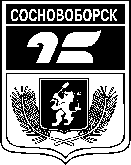 АДМИНИСТРАЦИЯ ГОРОДА СОСНОВОБОРСКАПОСТАНОВЛЕНИЕ    13 ноября 2019                                                                                                                      № 1786АДМИНИСТРАЦИЯ ГОРОДА СОСНОВОБОРСКАПОСТАНОВЛЕНИЕ    13 ноября 2019                                                                                                                      № 1786Об утверждении муниципальной программы «Культура города Сосновоборска»Об утверждении муниципальной программы «Культура города Сосновоборска»Приложение № 1к постановлению администрации города Сосновоборскаот «13» ноября 2019 года № 1786Наименование муниципальной программы муниципальная программа «Культура города Сосновоборска» (далее - Программа)Основание для разработки Программы статья 179 Бюджетного кодекса Российской Федерации;постановление администрации г. Сосновоборска от 18.09.2013 №1564 «Об утверждении Порядка принятия решений о разработке муниципальных программ города Сосновоборска, их формирования и реализации»;постановление администрации г. Сосновоборска от 06.11.2013 № 1847 «Об утверждении Перечня муниципальных программ города Сосновоборска»Ответственный исполнитель Программы Управление культуры, спорта, туризма и молодежной политики администрации г. Сосновоборска (далее – УКСТМ)Соисполнители Программы Перечень подпрограмм и отдельных мероприятий Программы Подпрограмма 1 «Развитие библиотечного и музейного дела»;Подпрограмма 2 «Развитие дополнительного образования в области культуры и искусства»;Подпрограмма 3 «Искусство и народное творчество»;Подпрограмма 4 «Обеспечение условий реализации программы и прочие мероприятия».Цели Программысоздание условий для реализации и развития культурного и духовного потенциала населения Сосновоборска Задачи Программызадача 1 «Организация библиотечного обслуживания и публичное экспонирование музейного фонда»;задача 2 «Предоставление дополнительного образования детям в области культуры и искусства (реализация дополнительных предпрофессиональных общеобразовательных программ в области искусств);задача 3 «Создание благоприятных условий для организации культурного досуга и отдыха жителей города Сосновоборска»;задача 4 «Создание условий для устойчивого развития отрасли «культура» на территории города Сосновоборска». Этапы и сроки реализации Программысроки реализации Программы: 2020 – 2022 годы:I – 2020 год;II – 2021 год;III – 2022 год.перечень целевых показателей и показателей результативности Программы - удельный вес населения, участвующего в платных культурно-досуговых мероприятиях, проводимых муниципальными учреждениями культуры;- количество новых изданий, поступивших в библиотечные фонды муниципальных библиотек города на 1 тыс. человек населения;- увеличение доли детей, привлекаемых к участию в творческих мероприятиях, в общем числе детей.Ресурсное обеспечение ПрограммыОбщий объем финансирования Программы – 367 364,30 тыс. руб., в том числе по годам:2020 – 129 389,80 тыс. руб.;2021 – 119 765,70 тыс. руб.;2022 – 118 208,80 тыс. руб.Общий объем финансирования Программы за счет средств федерального бюджета – 3,00 тыс. руб., в том числе по годам:2020 – 1,50 тыс. руб.;2021 – 1,50 тыс. руб.;2022 – 0,00 тыс. руб.Общий объем финансирования Программы за счет краевого бюджета – 3 120,40 тыс. руб., в том числе по годам:2020 – 3 064,20 тыс. руб.;2021 – 28,10 тыс. руб.;2022 – 28,10 тыс. руб.Общий объем финансирования Программы за счет средств муниципального бюджета – 355 525,90 тыс. руб., в том числе по годам:2020 – 123 419,10 тыс. руб.;2021 – 116 831,10 тыс. руб.;2022 – 115 275,70 тыс. руб.Общий объем финансирования за счет внебюджетных источников – 8 715,00 тыс. руб., в том числе по годам:2020 – 2 905,00 тыс. руб.;2021 – 2 905,00 тыс. руб.;2022 – 2 905,00 тыс. руб.Приложение № 1 к паспорту муниципальной программы«Культура города Сосновоборска»№ п/пЦели,задачи, показателиЕдиницаизмеренияВес показателя результативностиИсточник информацииОтчетный финансовый год2018Текущий финансовый год2019Очередной финансовый год2020Первый год планового периода2021Второй год планового периода2022Цель программы: создание условий для развития и реализации культурного и духовного потенциала населения г. СосновоборскаЦель программы: создание условий для развития и реализации культурного и духовного потенциала населения г. СосновоборскаЦель программы: создание условий для развития и реализации культурного и духовного потенциала населения г. СосновоборскаЦель программы: создание условий для развития и реализации культурного и духовного потенциала населения г. СосновоборскаЦель программы: создание условий для развития и реализации культурного и духовного потенциала населения г. СосновоборскаЦель программы: создание условий для развития и реализации культурного и духовного потенциала населения г. СосновоборскаЦель программы: создание условий для развития и реализации культурного и духовного потенциала населения г. СосновоборскаЦель программы: создание условий для развития и реализации культурного и духовного потенциала населения г. СосновоборскаЦель программы: создание условий для развития и реализации культурного и духовного потенциала населения г. СосновоборскаЦель программы: создание условий для развития и реализации культурного и духовного потенциала населения г. СосновоборскаУдельный вес населения, участвующего в платных культурно-досуговых мероприятиях, проводимых муниципальными учреждениями культуры %Расчётный показатель на основе ведомственной отчётности75,4773,0473,0473,0473,04Количество новых изданий, поступивших в библиотечные фонды муниципальных библиотек города на 1 тыс. человек населенияэкз.Расчётный показатель на основе ведомственной отчётности107109110110110Увеличение доли детей, привлекаемых к участию в творческих мероприятиях, в общем числе детей%Расчётный показатель на основе ведомственной отчётности4455,055,051.1Задача 1 Организация библиотечного обслуживания и публичное экспонирование музейного фондаЗадача 1 Организация библиотечного обслуживания и публичное экспонирование музейного фондаЗадача 1 Организация библиотечного обслуживания и публичное экспонирование музейного фондаЗадача 1 Организация библиотечного обслуживания и публичное экспонирование музейного фондаЗадача 1 Организация библиотечного обслуживания и публичное экспонирование музейного фондаЗадача 1 Организация библиотечного обслуживания и публичное экспонирование музейного фондаЗадача 1 Организация библиотечного обслуживания и публичное экспонирование музейного фондаЗадача 1 Организация библиотечного обслуживания и публичное экспонирование музейного фондаЗадача 1 Организация библиотечного обслуживания и публичное экспонирование музейного фонда1.1.1Подпрограмма 1.Развитие библиотечного и музейного делаПодпрограмма 1.Развитие библиотечного и музейного делаПодпрограмма 1.Развитие библиотечного и музейного делаПодпрограмма 1.Развитие библиотечного и музейного делаПодпрограмма 1.Развитие библиотечного и музейного делаПодпрограмма 1.Развитие библиотечного и музейного делаПодпрограмма 1.Развитие библиотечного и музейного делаПодпрограмма 1.Развитие библиотечного и музейного делаПодпрограмма 1.Развитие библиотечного и музейного делаЧисло посещений городских библиотекчел.Отраслевая статистическая отчётность (форма № 6-НК «Сведения об общедоступной (публичной) библиотеке»)74 53056 75056 75056 75056 750Книговыдача в библиотеках городаэкз.Отраслевая статистическая отчётность (форма № 6-НК «Сведения об общедоступной (публичной) библиотеке»)222 749205 350205 450205 550205 600Доля библиотек, подключенных к сети Интернет, в общем количестве городских библиотек%Расчётный показатель на основе ведомственной отчётности100100100100100Доля представленных (во всех формах) зрителю музейных предметов в общем количестве музейных предметов основного фонда%Расчётный показатель на основе ведомственной отчётности1212121212Увеличение количества выставочных проектов, реализуемых на территории г.Сосновоборска% Расчётный показатель на основе ведомственной отчётности4,254,254,254,254,25Объём электронного каталогаед.Расчётный показатель на основе ведомственной отчётности62 01751 50052 00052 50053 0001.2Задача 2 Предоставление дополнительного образования детям в области культуры и искусства (реализация дополнительных предпрофессиональных общеобразовательных программ в области искусств)Задача 2 Предоставление дополнительного образования детям в области культуры и искусства (реализация дополнительных предпрофессиональных общеобразовательных программ в области искусств)Задача 2 Предоставление дополнительного образования детям в области культуры и искусства (реализация дополнительных предпрофессиональных общеобразовательных программ в области искусств)Задача 2 Предоставление дополнительного образования детям в области культуры и искусства (реализация дополнительных предпрофессиональных общеобразовательных программ в области искусств)Задача 2 Предоставление дополнительного образования детям в области культуры и искусства (реализация дополнительных предпрофессиональных общеобразовательных программ в области искусств)Задача 2 Предоставление дополнительного образования детям в области культуры и искусства (реализация дополнительных предпрофессиональных общеобразовательных программ в области искусств)Задача 2 Предоставление дополнительного образования детям в области культуры и искусства (реализация дополнительных предпрофессиональных общеобразовательных программ в области искусств)Задача 2 Предоставление дополнительного образования детям в области культуры и искусства (реализация дополнительных предпрофессиональных общеобразовательных программ в области искусств)Задача 2 Предоставление дополнительного образования детям в области культуры и искусства (реализация дополнительных предпрофессиональных общеобразовательных программ в области искусств)1.2.1Подпрограмма 2. Развитие дополнительного образования в области культуры и искусстваПодпрограмма 2. Развитие дополнительного образования в области культуры и искусстваПодпрограмма 2. Развитие дополнительного образования в области культуры и искусстваПодпрограмма 2. Развитие дополнительного образования в области культуры и искусстваПодпрограмма 2. Развитие дополнительного образования в области культуры и искусстваПодпрограмма 2. Развитие дополнительного образования в области культуры и искусстваПодпрограмма 2. Развитие дополнительного образования в области культуры и искусстваПодпрограмма 2. Развитие дополнительного образования в области культуры и искусстваПодпрограмма 2. Развитие дополнительного образования в области культуры и искусстваДоля детей, осваивающих дополнительные общеобразовательные предпрофессинальные программы в области искусств%Расчётный показатель на основе ведомственной отчётности76,457590100100Доля детей, осваивающих дополнительные общеобразовательные общеразвивающие программы в области искусств%Расчётный показатель на основе ведомственной отчётности23,55251000Количество детей, обучающихся в образовательных учреждениях дополнительного образования детей в области культуры и искусствачел.Отраслевая статистическая отчётность (форма № 1-ДМШ «Сведения о детской музыкальной, художественной, хореографической школе и школе искусств»)310330330330330Количество обучающихся, принимающих участи в региональных и межрегиональных конкурсахчел.Расчётный показатель на основе ведомственной отчётности35353535351.3Задача 3.Создание благоприятных условий для организации культурного досуга и отдыха жителей города СосновоборскаЗадача 3.Создание благоприятных условий для организации культурного досуга и отдыха жителей города СосновоборскаЗадача 3.Создание благоприятных условий для организации культурного досуга и отдыха жителей города СосновоборскаЗадача 3.Создание благоприятных условий для организации культурного досуга и отдыха жителей города СосновоборскаЗадача 3.Создание благоприятных условий для организации культурного досуга и отдыха жителей города СосновоборскаЗадача 3.Создание благоприятных условий для организации культурного досуга и отдыха жителей города СосновоборскаЗадача 3.Создание благоприятных условий для организации культурного досуга и отдыха жителей города СосновоборскаЗадача 3.Создание благоприятных условий для организации культурного досуга и отдыха жителей города СосновоборскаЗадача 3.Создание благоприятных условий для организации культурного досуга и отдыха жителей города Сосновоборска1.3.1Подпрограмма 3. Искусство и народное творчествоПодпрограмма 3. Искусство и народное творчествоПодпрограмма 3. Искусство и народное творчествоПодпрограмма 3. Искусство и народное творчествоПодпрограмма 3. Искусство и народное творчествоПодпрограмма 3. Искусство и народное творчествоПодпрограмма 3. Искусство и народное творчествоПодпрограмма 3. Искусство и народное творчествоПодпрограмма 3. Искусство и народное творчествоКоличество посетителей муниципальных учреждений культурно-досугового типа на 1 тыс. человек населениячел.Отраслевая статистическая отчетность (форма № 7-НК «Сведения об учреждении культурно-досугового типа»)18761900190019001900Число клубных формирований  ед.Отраслевая статистическая отчетность (форма № 7-НК «Сведения об учреждении культурно-досугового типа»)3231313131Число участников клубных формирований  чел.Отраслевая статистическая отчетность (форма № 7-НК «Сведения об учреждении культурно-досугового типа»)6326326326326321.4Задача 4. Создание условий для устойчивого развития отрасли «культура» на территории г. СосновоборскаЗадача 4. Создание условий для устойчивого развития отрасли «культура» на территории г. СосновоборскаЗадача 4. Создание условий для устойчивого развития отрасли «культура» на территории г. СосновоборскаЗадача 4. Создание условий для устойчивого развития отрасли «культура» на территории г. СосновоборскаЗадача 4. Создание условий для устойчивого развития отрасли «культура» на территории г. СосновоборскаЗадача 4. Создание условий для устойчивого развития отрасли «культура» на территории г. СосновоборскаЗадача 4. Создание условий для устойчивого развития отрасли «культура» на территории г. СосновоборскаЗадача 4. Создание условий для устойчивого развития отрасли «культура» на территории г. СосновоборскаЗадача 4. Создание условий для устойчивого развития отрасли «культура» на территории г. Сосновоборска1.4.1Подпрограмма 4. Обеспечение  условий реализации программы и прочие мероприятияПодпрограмма 4. Обеспечение  условий реализации программы и прочие мероприятияПодпрограмма 4. Обеспечение  условий реализации программы и прочие мероприятияПодпрограмма 4. Обеспечение  условий реализации программы и прочие мероприятияПодпрограмма 4. Обеспечение  условий реализации программы и прочие мероприятияПодпрограмма 4. Обеспечение  условий реализации программы и прочие мероприятияПодпрограмма 4. Обеспечение  условий реализации программы и прочие мероприятияПодпрограмма 4. Обеспечение  условий реализации программы и прочие мероприятияПодпрограмма 4. Обеспечение  условий реализации программы и прочие мероприятияСвоевременность и качество подготовленных проектов нормативных правовых актов, обусловленных изменениями законодательствабаллыНормативные правовые акты55555Своевременность утверждения муниципальных заданий в отношении подведомственных учрежденийбаллыПостановление администрации г.Сосновоборска от 14.03.2012 № 35755555Соблюдение сроков представления главным распорядителем годовой отчётности (месяц, квартал, полугодие, год)баллыПисьмо Финансового управления администрации г.Сосновоборска о сроках предоставления годовой отчётности55555Руководитель____________________М.В.Белянина№ 
п/пЦели, целевые показателиЕдиницаизмерения2018 год2018 год2019 год2020годПлановый периодПлановый периодДолгосрочный период по годамДолгосрочный период по годамДолгосрочный период по годамДолгосрочный период по годамДолгосрочный период по годамДолгосрочный период по годамДолгосрочный период по годамДолгосрочный период по годамДолгосрочный период по годамДолгосрочный период по годам№ 
п/пЦели, целевые показателиЕдиницаизмерения2018 год2018 год2019 год2020год2021202220232023202420252026202720282029203020301Цель программы: создание условийдля развития и реализации культурного и духовного потенциала населения г. СосновоборскаЦель программы: создание условийдля развития и реализации культурного и духовного потенциала населения г. СосновоборскаЦель программы: создание условийдля развития и реализации культурного и духовного потенциала населения г. СосновоборскаЦель программы: создание условийдля развития и реализации культурного и духовного потенциала населения г. СосновоборскаЦель программы: создание условийдля развития и реализации культурного и духовного потенциала населения г. СосновоборскаЦель программы: создание условийдля развития и реализации культурного и духовного потенциала населения г. СосновоборскаЦель программы: создание условийдля развития и реализации культурного и духовного потенциала населения г. СосновоборскаЦель программы: создание условийдля развития и реализации культурного и духовного потенциала населения г. СосновоборскаЦель программы: создание условийдля развития и реализации культурного и духовного потенциала населения г. СосновоборскаЦель программы: создание условийдля развития и реализации культурного и духовного потенциала населения г. СосновоборскаЦель программы: создание условийдля развития и реализации культурного и духовного потенциала населения г. СосновоборскаЦель программы: создание условийдля развития и реализации культурного и духовного потенциала населения г. СосновоборскаЦель программы: создание условийдля развития и реализации культурного и духовного потенциала населения г. СосновоборскаЦель программы: создание условийдля развития и реализации культурного и духовного потенциала населения г. СосновоборскаЦель программы: создание условийдля развития и реализации культурного и духовного потенциала населения г. СосновоборскаЦель программы: создание условийдля развития и реализации культурного и духовного потенциала населения г. СосновоборскаЦель программы: создание условийдля развития и реализации культурного и духовного потенциала населения г. СосновоборскаЦель программы: создание условийдля развития и реализации культурного и духовного потенциала населения г. Сосновоборска1.1Удельный вес населения, участвующего в платных культурно-досуговых мероприятиях, проводимых муниципальными учреждениями культуры%74,7674,7673,0473,0473,0473,0473,0473,0473,0473,0473,0473,0473,0473,0473,0473,04...Количество новых изданий, поступивших в библиотечные фонды муниципальных библиотек города на 1 тыс. человек населенияэкз.7676110110110112112112114114116116116116116116Увеличение доли детей, привлекаемых к участию в творческих мероприятиях, в общем числе детей% по отношению к 2018 году44455,015,025,035,035,045,055,065,075,085,095,15,1РуководительРуководительРуководительРуководительРуководитель________________________________________________________________________________________________________________________М.В.БелянинаМ.В.БелянинаМ.В.БелянинаМ.В.БелянинаМ.В.БелянинаМ.В.БелянинаМ.В.БелянинаМ.В.БелянинаПриложение № 1к муниципальной программе«Культура города Сосновоборска»Статус (муниципальная программа, подпрограмма)Наименование  программы, подпрограммыНаименование ГРБСКод бюджетной классификацииКод бюджетной классификацииКод бюджетной классификацииКод бюджетной классификацииРасходы (тыс. руб.), годыРасходы (тыс. руб.), годыРасходы (тыс. руб.), годыРасходы (тыс. руб.), годыСтатус (муниципальная программа, подпрограмма)Наименование  программы, подпрограммыНаименование ГРБСГРБСРз
ПрЦСРВРочередной финансовый год 2020первый год планового периода 2021второй год планового периода 2022Итого на периодМуниципальная программа«Культура города Сосновоборска»всего расходные обязательства по программеXXXX129 389,80119 765,70118 208,80367 364,30Муниципальная программа«Культура города Сосновоборска»в том числе ГРБС:XXXXМуниципальная программа«Культура города Сосновоборска»УКСТМ062XXX129 389,80119 765,70118 208,80367 364,30Подпрограмма 1Развитие библиотечного и музейного делавсего расходные обязательства по программеXXXX12 180,5012 035,5012 034,0036 250,00Подпрограмма 1Развитие библиотечного и музейного делав том числе ГРБС:XXXXПодпрограмма 1Развитие библиотечного и музейного делаУКСТМ062XXX12 180,5012 035,5012 034,0036 250,00Подпрограмма 2Развитие дополнительного образования в области культуры и искусстввсего расходные обязательства по программеXXXX19 088,8019 042,9019 042,9057 174,60Подпрограмма 2Развитие дополнительного образования в области культуры и искусствв том числе ГРБС:XXXXПодпрограмма 2Развитие дополнительного образования в области культуры и искусствУКСТМ062XXX19 088,8019 042,9019 042,9057 174,60Подпрограмма 3Искусство и народное творчествовсего расходные обязательства по программеXXXX17 836,3017 226,3017 226,3052 288,90Подпрограмма 3Искусство и народное творчествов том числе ГРБС:XXXXПодпрограмма 3Искусство и народное творчествоУКСТМ062XXX17 836,3017 226,3017 226,3052 288,90Подпрограмма 4Обеспечение условий реализации программы и прочие мероприятиявсего расходные обязательства по программеXXXX80 284,2071 461,0069 905,60221 650,80Подпрограмма 4Обеспечение условий реализации программы и прочие мероприятияв том числе ГРБС:XXXXПодпрограмма 4Обеспечение условий реализации программы и прочие мероприятияУКСТМ062XXX80 284,2071 461,0069 905,60221 650,80Руководитель____________________М.В.БелянинаСтатусНаименование муниципальной программы, подпрограммы муниципальной программы, Ответственный исполнитель, соисполнителиИсточники финансированияОценка расходов(тыс. руб.), годыОценка расходов(тыс. руб.), годыОценка расходов(тыс. руб.), годыОценка расходов(тыс. руб.), годыСтатусНаименование муниципальной программы, подпрограммы муниципальной программы, Ответственный исполнитель, соисполнителиИсточники финансированияочередной финансовый год 2020первый год планового периода 2021второй год планового периода 2022итого на периодМуниципальная программаКультура города Сосновоборска (Ответственный исполнитель УКСТМ)Всего129 389,80119 765,70118 208,80367 364,30Муниципальная программаКультура города Сосновоборска (Ответственный исполнитель УКСТМ)в том числе:Муниципальная программаКультура города Сосновоборска (Ответственный исполнитель УКСТМ)федеральный бюджет1,501,500,003,00Муниципальная программаКультура города Сосновоборска (Ответственный исполнитель УКСТМ)краевой бюджет3 064,2028,1028,103 120,40Муниципальная программаКультура города Сосновоборска (Ответственный исполнитель УКСТМ)внебюджетные источники2 905,002 905,002 905,008 715,00Муниципальная программаКультура города Сосновоборска (Ответственный исполнитель УКСТМ)муниципальный бюджет123 419,10116 831,10115 275,70355 525,90Муниципальная программаКультура города Сосновоборска (Ответственный исполнитель УКСТМ)юридические лица0,000,000,000,00Подпрограмма 1Развитие библиотечного и музейного дела (Ответственный исполнитель УКСТМ)Всего12 180,5012 035,5012 034,0036 250,00Подпрограмма 1Развитие библиотечного и музейного дела (Ответственный исполнитель УКСТМ)в том числе:Подпрограмма 1Развитие библиотечного и музейного дела (Ответственный исполнитель УКСТМ)УКСТМ12 180,5012 035,5012 034,0036 250,00Подпрограмма 1Развитие библиотечного и музейного дела (Ответственный исполнитель УКСТМ)федеральный бюджет1,501,500,003,00Подпрограмма 1Развитие библиотечного и музейного дела (Ответственный исполнитель УКСТМ)краевой бюджет28,1028,1028,1084,30Подпрограмма 1Развитие библиотечного и музейного дела (Ответственный исполнитель УКСТМ)внебюджетные источники405,00405,00405,001 215,00Подпрограмма 1Развитие библиотечного и музейного дела (Ответственный исполнитель УКСТМ)муниципальный бюджет11 745,9011 600,9011 600,9034 947,70Подпрограмма 1Развитие библиотечного и музейного дела (Ответственный исполнитель УКСТМ)юридические лица0,000,000,000,00Подпрограмма 2Развитие дополнительного образования в области культуры и искусства (Ответственный исполнитель УКСТМ)Всего19 088,8019 042,9019 042,9057 174,60Подпрограмма 2Развитие дополнительного образования в области культуры и искусства (Ответственный исполнитель УКСТМ)в том числе:Подпрограмма 2Развитие дополнительного образования в области культуры и искусства (Ответственный исполнитель УКСТМ)УКСТМ19 088,8019 042,9019 042,9057 174,60Подпрограмма 2Развитие дополнительного образования в области культуры и искусства (Ответственный исполнитель УКСТМ)федеральный бюджет0,000,000,000,00Подпрограмма 2Развитие дополнительного образования в области культуры и искусства (Ответственный исполнитель УКСТМ)краевой бюджет15,900,000,0015,90Подпрограмма 2Развитие дополнительного образования в области культуры и искусства (Ответственный исполнитель УКСТМ)внебюджетные источники700,00700,00700,002 100,00Подпрограмма 2Развитие дополнительного образования в области культуры и искусства (Ответственный исполнитель УКСТМ)муниципальный бюджет18 372,9018 342,9018 342,9055 058,70Подпрограмма 2Развитие дополнительного образования в области культуры и искусства (Ответственный исполнитель УКСТМ)юридические лица0,000,000,000,00Подпрограмма 3Искусство и народное творчество (Ответственный исполнитель УКСТМ)Всего17 836,3017 226,3017 226,3052 288,90Подпрограмма 3Искусство и народное творчество (Ответственный исполнитель УКСТМ)в том числе:Подпрограмма 3Искусство и народное творчество (Ответственный исполнитель УКСТМ)УКСТМ17 836,3017 226,3017 226,3052 288,90Подпрограмма 3Искусство и народное творчество (Ответственный исполнитель УКСТМ)федеральный бюджет0,000,000,000,00Подпрограмма 3Искусство и народное творчество (Ответственный исполнитель УКСТМ)краевой бюджет0,000,000,000,00Подпрограмма 3Искусство и народное творчество (Ответственный исполнитель УКСТМ)внебюджетные  источники1 800,001 800,001 800,005 400,00Подпрограмма 3Искусство и народное творчество (Ответственный исполнитель УКСТМ)муниципальный бюджет16 036,3015 426,3015 426,3046 888,90Подпрограмма 3Искусство и народное творчество (Ответственный исполнитель УКСТМ)юридические лица0,000,000,000,00Подпрограмма 4Обеспечение условий реализации программы и прочие мероприятия (Ответственный исполнитель УКСТМ, соисполнители Финансовое управление администрации  г. Сосновоборска)Всего80 284,2071 461,0069 905,60221 650,80Подпрограмма 4Обеспечение условий реализации программы и прочие мероприятия (Ответственный исполнитель УКСТМ, соисполнители Финансовое управление администрации  г. Сосновоборска)в том числе:Подпрограмма 4Обеспечение условий реализации программы и прочие мероприятия (Ответственный исполнитель УКСТМ, соисполнители Финансовое управление администрации  г. Сосновоборска)УКСТМ80 284,2071 461,0069 905,60221 650,80Подпрограмма 4Обеспечение условий реализации программы и прочие мероприятия (Ответственный исполнитель УКСТМ, соисполнители Финансовое управление администрации  г. Сосновоборска)федеральный бюджет0,000,000,000,00Подпрограмма 4Обеспечение условий реализации программы и прочие мероприятия (Ответственный исполнитель УКСТМ, соисполнители Финансовое управление администрации  г. Сосновоборска)краевой бюджет3 020,200,000,003 020,20Подпрограмма 4Обеспечение условий реализации программы и прочие мероприятия (Ответственный исполнитель УКСТМ, соисполнители Финансовое управление администрации  г. Сосновоборска)внебюджетные  источники0,000,000,000,00Подпрограмма 4Обеспечение условий реализации программы и прочие мероприятия (Ответственный исполнитель УКСТМ, соисполнители Финансовое управление администрации  г. Сосновоборска)муниципальный бюджет77 264,0071 461,0069 905,60218 630,60Подпрограмма 4Обеспечение условий реализации программы и прочие мероприятия (Ответственный исполнитель УКСТМ, соисполнители Финансовое управление администрации  г. Сосновоборска)юридические лица0,000,000,000,00Руководитель____________________М.В.БелянинаНаименование услуги, показателя объема услуги (работы)Значение показателя объема услуги (работы)Значение показателя объема услуги (работы)Значение показателя объема услуги (работы)Значение показателя объема услуги (работы)Значение показателя объема услуги (работы)Расходы местного бюджета на оказание (выполнение) муниципальной услуги (работы), тыс. руб.Расходы местного бюджета на оказание (выполнение) муниципальной услуги (работы), тыс. руб.Расходы местного бюджета на оказание (выполнение) муниципальной услуги (работы), тыс. руб.Расходы местного бюджета на оказание (выполнение) муниципальной услуги (работы), тыс. руб.Расходы местного бюджета на оказание (выполнение) муниципальной услуги (работы), тыс. руб.Наименование услуги, показателя объема услуги (работы)отчетный финансовый год 2018текущий финансовый год 2019очередной финансовый год 2020первый год планового периода 2021второй год планового периода 2022отчетный финансовый год 2018текущий финансовый год 2019очередной финансовый год 2020первый год планового периода 2021второй год планового периода 2022Наименование услуги (работы) и ее содержание: предоставление книг и других документов во временное пользованиеНаименование услуги (работы) и ее содержание: предоставление книг и других документов во временное пользованиеНаименование услуги (работы) и ее содержание: предоставление книг и других документов во временное пользованиеНаименование услуги (работы) и ее содержание: предоставление книг и других документов во временное пользованиеНаименование услуги (работы) и ее содержание: предоставление книг и других документов во временное пользованиеНаименование услуги (работы) и ее содержание: предоставление книг и других документов во временное пользованиеНаименование услуги (работы) и ее содержание: предоставление книг и других документов во временное пользованиеНаименование услуги (работы) и ее содержание: предоставление книг и других документов во временное пользованиеНаименование услуги (работы) и ее содержание: предоставление книг и других документов во временное пользованиеНаименование услуги (работы) и ее содержание: предоставление книг и других документов во временное пользованиеНаименование услуги (работы) и ее содержание: предоставление книг и других документов во временное пользованиеПоказатель объема услуги: число посещенийПоказатель объема услуги: число посещенийПоказатель объема услуги: число посещенийПоказатель объема услуги: число посещенийПоказатель объема услуги: число посещенийПоказатель объема услуги: число посещенийПоказатель объема услуги: число посещенийПоказатель объема услуги: число посещенийПоказатель объема услуги: число посещенийПоказатель объема услуги: число посещенийПоказатель объема услуги: число посещенийПодпрограмма 1. Развитие библиотечного и музейного делаПодпрограмма 1. Развитие библиотечного и музейного делаПодпрограмма 1. Развитие библиотечного и музейного делаПодпрограмма 1. Развитие библиотечного и музейного делаПодпрограмма 1. Развитие библиотечного и музейного делаПодпрограмма 1. Развитие библиотечного и музейного делаПодпрограмма 1. Развитие библиотечного и музейного делаПодпрограмма 1. Развитие библиотечного и музейного делаПодпрограмма 1. Развитие библиотечного и музейного делаПодпрограмма 1. Развитие библиотечного и музейного делаПодпрограмма 1. Развитие библиотечного и музейного делаОбеспечение деятельности подведомственных учреждений74 11956 75056 75056 75056 75010 731,7511 802,7311 542,9011 542,9011 542,90Наименование услуги (работы) и ее содержание: предоставление дополнительного образования детям в области культуры и искусстваНаименование услуги (работы) и ее содержание: предоставление дополнительного образования детям в области культуры и искусстваНаименование услуги (работы) и ее содержание: предоставление дополнительного образования детям в области культуры и искусстваНаименование услуги (работы) и ее содержание: предоставление дополнительного образования детям в области культуры и искусстваНаименование услуги (работы) и ее содержание: предоставление дополнительного образования детям в области культуры и искусстваНаименование услуги (работы) и ее содержание: предоставление дополнительного образования детям в области культуры и искусстваНаименование услуги (работы) и ее содержание: предоставление дополнительного образования детям в области культуры и искусстваНаименование услуги (работы) и ее содержание: предоставление дополнительного образования детям в области культуры и искусстваНаименование услуги (работы) и ее содержание: предоставление дополнительного образования детям в области культуры и искусстваНаименование услуги (работы) и ее содержание: предоставление дополнительного образования детям в области культуры и искусстваНаименование услуги (работы) и ее содержание: предоставление дополнительного образования детям в области культуры и искусстваПоказатель объема услуги: количество обучающихся на начало учебного  годаПоказатель объема услуги: количество обучающихся на начало учебного  годаПоказатель объема услуги: количество обучающихся на начало учебного  годаПоказатель объема услуги: количество обучающихся на начало учебного  годаПоказатель объема услуги: количество обучающихся на начало учебного  годаПоказатель объема услуги: количество обучающихся на начало учебного  годаПоказатель объема услуги: количество обучающихся на начало учебного  годаПоказатель объема услуги: количество обучающихся на начало учебного  годаПоказатель объема услуги: количество обучающихся на начало учебного  годаПоказатель объема услуги: количество обучающихся на начало учебного  годаПоказатель объема услуги: количество обучающихся на начало учебного  годаПодпрограмма 2. Развитие дополнительного образования в области культуры и искусстваПодпрограмма 2. Развитие дополнительного образования в области культуры и искусстваПодпрограмма 2. Развитие дополнительного образования в области культуры и искусстваПодпрограмма 2. Развитие дополнительного образования в области культуры и искусстваПодпрограмма 2. Развитие дополнительного образования в области культуры и искусстваПодпрограмма 2. Развитие дополнительного образования в области культуры и искусстваПодпрограмма 2. Развитие дополнительного образования в области культуры и искусстваПодпрограмма 2. Развитие дополнительного образования в области культуры и искусстваПодпрограмма 2. Развитие дополнительного образования в области культуры и искусстваПодпрограмма 2. Развитие дополнительного образования в области культуры и искусстваПодпрограмма 2. Развитие дополнительного образования в области культуры и искусстваОбеспечение деятельности подведомственных учреждений31031031031031017 353,2818 523,3318 347,8018 331,9018 331,90Наименование услуги (работы) и ее содержание: Организация и проведение культурно-массовых мероприятийНаименование услуги (работы) и ее содержание: Организация и проведение культурно-массовых мероприятийНаименование услуги (работы) и ее содержание: Организация и проведение культурно-массовых мероприятийНаименование услуги (работы) и ее содержание: Организация и проведение культурно-массовых мероприятийНаименование услуги (работы) и ее содержание: Организация и проведение культурно-массовых мероприятийНаименование услуги (работы) и ее содержание: Организация и проведение культурно-массовых мероприятийНаименование услуги (работы) и ее содержание: Организация и проведение культурно-массовых мероприятийНаименование услуги (работы) и ее содержание: Организация и проведение культурно-массовых мероприятийНаименование услуги (работы) и ее содержание: Организация и проведение культурно-массовых мероприятийНаименование услуги (работы) и ее содержание: Организация и проведение культурно-массовых мероприятийНаименование услуги (работы) и ее содержание: Организация и проведение культурно-массовых мероприятийПоказатель объема услуги: количество посетителей культурно-массовых мероприятийПоказатель объема услуги: количество посетителей культурно-массовых мероприятийПоказатель объема услуги: количество посетителей культурно-массовых мероприятийПоказатель объема услуги: количество посетителей культурно-массовых мероприятийПоказатель объема услуги: количество посетителей культурно-массовых мероприятийПоказатель объема услуги: количество посетителей культурно-массовых мероприятийПоказатель объема услуги: количество посетителей культурно-массовых мероприятийПоказатель объема услуги: количество посетителей культурно-массовых мероприятийПоказатель объема услуги: количество посетителей культурно-массовых мероприятийПоказатель объема услуги: количество посетителей культурно-массовых мероприятийПоказатель объема услуги: количество посетителей культурно-массовых мероприятийПодпрограмма 3. Искусство и народное творчествоПодпрограмма 3. Искусство и народное творчествоПодпрограмма 3. Искусство и народное творчествоПодпрограмма 3. Искусство и народное творчествоПодпрограмма 3. Искусство и народное творчествоПодпрограмма 3. Искусство и народное творчествоПодпрограмма 3. Искусство и народное творчествоПодпрограмма 3. Искусство и народное творчествоПодпрограмма 3. Искусство и народное творчествоПодпрограмма 3. Искусство и народное творчествоПодпрограмма 3. Искусство и народное творчествоОбеспечение деятельности (оказание услуг) подведомственных учреждений75 2287 6897 6897 6897 68913 458,9316 019,9215 403,0015 403,0015 403,00Руководитель____________________М.В.БелянинаПриложение № 4к муниципальной программе«Культура города Сосновоборска»Наименование подпрограммыподпрограмма «Развитие библиотечного и музейного дела» (далее – подпрограмма)Наименование муниципальной программы, в рамках которой реализуется подпрограммамуниципальной программы  «Культура города Сосновоборска» (далее – Программа)Исполнитель подпрограммыУправление культуры, спорта, туризма и молодежной политики администрации г.СосновоборскаИсполнитель мероприятий подпрограммыУправление культуры, спорта, туризма и молодежной политики администрации г.СосновоборскаЦель подпрограммысоздание условий для развития библиотечного и музейного дела на территории г.СосновоборскаЗадачи подпрограммызадача 1. «Организация библиотечного обслуживания и публичное экспонирование музейного фонда»;задача 2. «Комплектование и обеспечение сохранности книжных фондов муниципальных библиотек г.Сосновоборска»;задача 3. «Реализация творческих инициатив населения, творческих союзов и организаций культуры»задача 4. «Создание безопасных комфортных условий функционирования муниципальных учреждений культуры»задача 5. «Поддержка комплексного развития муниципальных учреждений культуры»Целевые индикаторы подпрограммы книговыдача в библиотеках города;количество новых изданий, поступивших в библиотечные фонды городских библиотек;доля библиотек, подключенных к сети Интернет, в общем количестве городских библиотек;доля представленных (во всех формах) зрителю музейных предметов в общем количестве музейных предметов основного фонда;увеличение количества выставочных проектов, реализуемых на территории г.Сосновоборска;доля библиотечных фондов, переведённых в электронную формуСроки реализации подпрограммы2020– 2022 годыОбъемы и источники финансирования подпрограммы Общий объем финансирования подпрограммы – 36 250,00 тыс. руб., в том числе по годам:2020 год – 12 180,50 тыс. руб.;2021 год – 12 035,50 тыс. руб.;2022 год – 12 034,00 тыс. руб.Общий объем финансирования за счет средств федерального бюджета – 3,00 тыс. руб., из них по годам:2020 год – 1,50 тыс. руб.;2021 год – 1,50  тыс. руб.;2022 год – 0,00 тыс. руб. Общий объем финансирования за счет средств краевого бюджета – 84,30 тыс. руб., из них по годам:2020 год – 28,10 тыс. руб.;2021 год – 28,10 тыс. руб.;2022 год – 28,10 тыс. руб. Общий объем финансирования за счет средств муниципального бюджета – 34 947,70 тыс. руб., из них по годам:2020 год – 11 745,90 тыс. руб.;2021 год – 11 600,90 тыс. руб.2022 год – 11 600,90 тыс. руб.Общий объем финансирования из внебюджетных источников – 1 215,00 тыс. руб., из них по годам:2020 год – 405,00 тыс. руб.;2021 год – 405,00 тыс. руб.;2022 год – 405,00 тыс. руб.Система организации контроля за исполнением подпрограммыУправление культуры, спорта, туризма и молодежной политики администрации г.Сосновоборска, Управление планирования и экономического развития администрации г. Сосновоборска, Финансовое управление администрации г. Сосновоборска№ п/пЦель, целевые индикаторыЕдиницаизмеренияИсточник информацииОтчетный финансовый год 2018Текущий финансовый год 2019Очередной финансовый год 2020Первый год планового периода 2021Второй год планового периода 2022Цель подпрограммы: создание условий для развития  библиотечного и музейного  дела на территории г. СосновоборскаЦель подпрограммы: создание условий для развития  библиотечного и музейного  дела на территории г. СосновоборскаЦель подпрограммы: создание условий для развития  библиотечного и музейного  дела на территории г. СосновоборскаЦель подпрограммы: создание условий для развития  библиотечного и музейного  дела на территории г. СосновоборскаЦель подпрограммы: создание условий для развития  библиотечного и музейного  дела на территории г. СосновоборскаЦель подпрограммы: создание условий для развития  библиотечного и музейного  дела на территории г. СосновоборскаЦель подпрограммы: создание условий для развития  библиотечного и музейного  дела на территории г. СосновоборскаЦель подпрограммы: создание условий для развития  библиотечного и музейного  дела на территории г. Сосновоборска1.Книговыдача в библиотеках городаэкз.Отраслевая статистическая отчётность (форма № 6-НК «Сведения об общедоступной (публичной) библиотеке»)222 206205350205450205450205 6002.Число посещений городских библиотекчел.Отраслевая статистическая отчётность (форма № 6-НК «Сведения об общедоступной (публичной) библиотеке»)74 53056 75056 75056 75056 7503.Количество новых изданий, поступивших в библиотечные фонды городских библиотекэкз.Отраслевая статистическая отчётность (форма № 6-НК «Сведения об общедоступной (публичной) библиотеке»)3 0514 35045604 7504 7504.Доля библиотек, подключенных к сети Интернет, в общем количестве городских библиотек%Расчётный показатель на основе ведомственной отчётности1001001001001005.Доля представленных (во всех формах) зрителю музейных предметов в общем количестве музейных предметов основного фонда%Расчётный показатель на основе ведомственной отчётности9,3121212126.Увеличение количества выставочных проектов, реализуемых на территории г.Сосновоборска% по отношению к 2016 годуРасчётный показатель на основе ведомственной отчётности804,254,254,254,257Объем электронного каталогаед.Расчётный показатель на основе ведомственной отчётности62 01751 50052 00052 50053 000Руководитель____________________М.В.БелянинаПриложение № 2 к подпрограмме 1 «Развитие библиотечного и музейного дела», реализуемой в рамках муниципальной программы «Культура города Сосновоборска»Наименование  программы, подпрограммыГРБСКод бюджетной классификацииКод бюджетной классификацииКод бюджетной классификацииКод бюджетной классификацииРасходы (тыс. руб.), годыРасходы (тыс. руб.), годыРасходы (тыс. руб.), годыРасходы (тыс. руб.), годыОжидаемый результат от реализации подпрограммного мероприятия Наименование  программы, подпрограммыГРБСГРБСРзПрКЦСРВРочередной финансовый год 2020первый год планового периода 2021второй год планового периода 2022итого на период(в натуральном выражении)Цель. Создание условий для развития библиотечного и музейного дела на территории г. СосновоборскаЦель. Создание условий для развития библиотечного и музейного дела на территории г. СосновоборскаЦель. Создание условий для развития библиотечного и музейного дела на территории г. СосновоборскаЦель. Создание условий для развития библиотечного и музейного дела на территории г. СосновоборскаЦель. Создание условий для развития библиотечного и музейного дела на территории г. СосновоборскаЦель. Создание условий для развития библиотечного и музейного дела на территории г. СосновоборскаЦель. Создание условий для развития библиотечного и музейного дела на территории г. СосновоборскаЦель. Создание условий для развития библиотечного и музейного дела на территории г. СосновоборскаЦель. Создание условий для развития библиотечного и музейного дела на территории г. СосновоборскаЦель. Создание условий для развития библиотечного и музейного дела на территории г. СосновоборскаЦель. Создание условий для развития библиотечного и музейного дела на территории г. СосновоборскаЗадача 1. Организация библиотечного обслуживания и публичное экспонирование музейного фонда.Задача 1. Организация библиотечного обслуживания и публичное экспонирование музейного фонда.Задача 1. Организация библиотечного обслуживания и публичное экспонирование музейного фонда.Задача 1. Организация библиотечного обслуживания и публичное экспонирование музейного фонда.Задача 1. Организация библиотечного обслуживания и публичное экспонирование музейного фонда.Задача 1. Организация библиотечного обслуживания и публичное экспонирование музейного фонда.Задача 1. Организация библиотечного обслуживания и публичное экспонирование музейного фонда.Задача 1. Организация библиотечного обслуживания и публичное экспонирование музейного фонда.Задача 1. Организация библиотечного обслуживания и публичное экспонирование музейного фонда.Задача 1. Организация библиотечного обслуживания и публичное экспонирование музейного фонда.Задача 1. Организация библиотечного обслуживания и публичное экспонирование музейного фонда.Обеспечение деятельности (оказание услуг) подведомственных учрежденийУКСТМ0620801081008061062111 542,9011 542,9011 542,9034 628,70Число посещений МАУК БМК составит за три года не менее 180 000 чел.Обеспечение деятельности (оказание услуг) подведомственных учрежденийУКСТМ0620801081008061062245,000,000,0045,00Обеспечение деятельности (оказание услуг) подведомственных учреждений (за счет средств от предпринимательской деятельности)УКСТМ06208010810080610849305,00305,00305,00915,00Число посетителей, воспользовавшихся платными услугами МАУК БМК составит за три года не менее 32 000 чел.Обеспечение деятельности (оказание услуг) подведомственных учреждений (гранты, пожертвования)УКСТМ06208010810080610850100,00100,00100,00300,00Участие в конкурсе на предоставление субсидий бюджетам муниципальных образований края на реализацию социокультурных проектов муниципальными учреждениями в области культуры. Пожертвования и др.Итого по задаче 111 992,9011 947,9011 947,9035 888,70Задача 2. Комплектование и обеспечение сохранности книжных фондов муниципальных библиотек г. Сосновоборска.Задача 2. Комплектование и обеспечение сохранности книжных фондов муниципальных библиотек г. Сосновоборска.Задача 2. Комплектование и обеспечение сохранности книжных фондов муниципальных библиотек г. Сосновоборска.Задача 2. Комплектование и обеспечение сохранности книжных фондов муниципальных библиотек г. Сосновоборска.Задача 2. Комплектование и обеспечение сохранности книжных фондов муниципальных библиотек г. Сосновоборска.Задача 2. Комплектование и обеспечение сохранности книжных фондов муниципальных библиотек г. Сосновоборска.Задача 2. Комплектование и обеспечение сохранности книжных фондов муниципальных библиотек г. Сосновоборска.Задача 2. Комплектование и обеспечение сохранности книжных фондов муниципальных библиотек г. Сосновоборска.Задача 2. Комплектование и обеспечение сохранности книжных фондов муниципальных библиотек г. Сосновоборска.Задача 2. Комплектование и обеспечение сохранности книжных фондов муниципальных библиотек г. Сосновоборска.Задача 2. Комплектование и обеспечение сохранности книжных фондов муниципальных библиотек г. Сосновоборска.Нормативное обновление книжного фонда, перевод библиотечных каталогов в электронную форму, выполнение административного регламента по предоставлению доступа к справочно-поисковому аппарату, базам данныхУКСТМ06208010810088120622150,0050,0050,00250,00Будет приобретено около 500 экземпляров книгСубсидии на комплектование книжных фондов библиотек муниципальных образований Красноярского края УКСТМ062080108100S488062224,1024,1028,1076,30Поддержка отрасли культурыУКСТМ062080108100L51906227,007,001,5015,50Будет приобретено около45 экземпляров книгСофинансирование cубсидии комплектование книжных фондов библиотек муниципальных образований Красноярского края УКСТМ062080108100S48806226,506,506,5019,50Будет приобретено не менее 1 экземпляра книгИтого по задаче 2187,6087,6086,10361,30Итого по подпрограмме12 180,5012 035,5012 034,0036 250,00Руководитель____________________М.В.БелянинаПриложение № 5к муниципальной программе«Культура города Сосновоборска»Наименование подпрограммыподпрограмма «Развитие дополнительного  образования в области культуры и искусства» (далее – подпрограмма)Наименование муниципальной программы, в рамках которой реализуется подпрограммамуниципальной программы «Культура города Сосновоборска» (далее – Программа)Исполнитель подпрограммыУправление культуры, спорта, туризма и молодежной политики администрации г.СосновоборскаИсполнитель мероприятий подпрограммыУправление культуры, спорта, туризма и молодежной политики администрации г.СосновоборскаЦель подпрограммысоздание условий для развития образовательных учреждений дополнительного образования детей в области культуры и искусства на территории г. СосновоборскаЗадачи подпрограммы задача 1. «Организация предоставления дополнительного образования детей в области культуры и искусства»;задача 2. «Реализация творческих инициатив населения, творческих союзов и организаций культуры»;задача 3. «Создание безопасных комфортных условий функционирования муниципальных учреждений культуры».Целевые индикаторы подпрограммы доля учащихся, обучающихся по дополнительным предпрофессиональным общеобразовательным программам в области искусств;количество детей, обучающихся в  образовательных учреждениях дополнительного образования детей в области культуры и искусства;количество обучающихся, принимающих участие в региональных и межрегиональных конкурсах, входящих в состав перспективной группыСроки реализации подпрограммы2020 – 2022 годыОбъемы и источники финансирования подпрограммы Общий объем финансирования подпрограммы – 57 174,60  тыс. руб., в том числе по годам: 2020 год – 19 088,80 тыс. руб.;2021 год – 19 042,90 тыс. руб.;2022 год – 19 042,90 тыс. руб.Общий объем финансирования за счет средств федерального бюджета – 0,00 тыс. руб., из них по годам:2020 год – 0,00 тыс. руб.;2021 год – 0,00 тыс. руб.;2022 год – 0,00 тыс. руб. Общий объем финансирования за счет средств краевого бюджета – 15,90 тыс. руб., из них по годам:2020 год – 15,90 тыс. руб.;2021 год – 0,00 тыс. руб.;2022 год – 0,00 тыс. руб. Общий объем финансирования за счет средств муниципального бюджета – 55 058,70 тыс. рублей, из них по годам:2020 год – 18 372,90 тыс. руб.;2021 год – 18 342,90 тыс. руб.;2022 год – 18 342,90 тыс. руб.Общий объем финансирования из внебюджетных источников – 2 100,00 тыс. руб., в том числе по годам:2020 год – 700,00 тыс. руб.;2021 год – 700,00 тыс. руб.;2022 год – 700,00 тыс. руб.Система организации контроля за исполнением подпрограммыУправление культуры, спорта, туризма и молодежной политики администрации г.Сосновоборска, Управление планирования и экономического развития администрации г. Сосновоборска, Финансовое управление администрации г. СосновоборскаПриложение № 1 к подпрограмме 2 «Развитие дополнительного образования в области культуры и искусства», реализуемой в рамках муниципальной программы «Культура города Сосновоборска»№п/пЦель,целевые индикаторы ЕдиницаизмеренияИсточник информацииОтчетный финансовый год 2018Текущий финансовый год 2019Очередной финансовый год 2020Первый год планового периода 2021Второй год планового периода 2022Цель подпрограммы: создание условий для развития образовательных  учреждений дополнительного детей в области культуры и искусства на территории г. СосновоборскаЦель подпрограммы: создание условий для развития образовательных  учреждений дополнительного детей в области культуры и искусства на территории г. СосновоборскаЦель подпрограммы: создание условий для развития образовательных  учреждений дополнительного детей в области культуры и искусства на территории г. СосновоборскаЦель подпрограммы: создание условий для развития образовательных  учреждений дополнительного детей в области культуры и искусства на территории г. СосновоборскаЦель подпрограммы: создание условий для развития образовательных  учреждений дополнительного детей в области культуры и искусства на территории г. СосновоборскаЦель подпрограммы: создание условий для развития образовательных  учреждений дополнительного детей в области культуры и искусства на территории г. СосновоборскаЦель подпрограммы: создание условий для развития образовательных  учреждений дополнительного детей в области культуры и искусства на территории г. СосновоборскаЦель подпрограммы: создание условий для развития образовательных  учреждений дополнительного детей в области культуры и искусства на территории г. СосновоборскаЦель подпрограммы: создание условий для развития образовательных  учреждений дополнительного детей в области культуры и искусства на территории г. Сосновоборска1.Доля детей,  осваивающих дополнительные общеобразовательные предпрофессинальные программы в области искусств%Расчётный показатель на основе ведомственной отчётности49,3575901001002.Доля детей,  осваивающих дополнительные общеобразовательные общеразвивающие программы в области искусств%50,652510002.Количество детей,  обучающихся в образовательных  учреждениях дополнительного  образования детей в области культуры и искусствачел.Отраслевая статистичес-кая отчётность (форма № 1-ДМШ «Сведения о детской музыкальной, художествен-ной, хореографии-ческой школе и школе искусств»)3103303303303303.Количество обучающихся, принимающих  участие в региональных  и межрегиональных конкурсах,  входящих  в состав перспективной группычел.Расчётный показатель на основе ведомствен-ной отчётности9235353535Руководитель________________М.В.БелянинаПриложение № 2 к подпрограмме 2 «Развитие дополнительного  образования в области культуры и искусства», реализуемой в рамках муниципальной программы «Культура города Сосновоборска»Наименование  программы, подпрограммыНаименование  программы, подпрограммыГРБСГРБСГРБСКод бюджетной классификацииКод бюджетной классификацииКод бюджетной классификацииКод бюджетной классификацииКод бюджетной классификацииКод бюджетной классификацииКод бюджетной классификацииКод бюджетной классификацииРасходы (тыс. руб.), годыРасходы (тыс. руб.), годыРасходы (тыс. руб.), годыРасходы (тыс. руб.), годыРасходы (тыс. руб.), годыОжидаемый результат от реализации подпрограммного мероприятия (в натуральном выражении)Наименование  программы, подпрограммыНаименование  программы, подпрограммыГРБСГРБСГРБСГРБСГРБСРзПрРзПрЦСРЦСРВРВРочередной финансовый год 2019первый год планового периода 2020первый год планового периода 2020второй год планового периода 2021итого на периодОжидаемый результат от реализации подпрограммного мероприятия (в натуральном выражении)Цель. Создание условий для развития образовательных учреждений дополнительного образования детей в области культуры и искусства на территории г. СосновоборскаЦель. Создание условий для развития образовательных учреждений дополнительного образования детей в области культуры и искусства на территории г. СосновоборскаЦель. Создание условий для развития образовательных учреждений дополнительного образования детей в области культуры и искусства на территории г. СосновоборскаЦель. Создание условий для развития образовательных учреждений дополнительного образования детей в области культуры и искусства на территории г. СосновоборскаЦель. Создание условий для развития образовательных учреждений дополнительного образования детей в области культуры и искусства на территории г. СосновоборскаЦель. Создание условий для развития образовательных учреждений дополнительного образования детей в области культуры и искусства на территории г. СосновоборскаЦель. Создание условий для развития образовательных учреждений дополнительного образования детей в области культуры и искусства на территории г. СосновоборскаЦель. Создание условий для развития образовательных учреждений дополнительного образования детей в области культуры и искусства на территории г. СосновоборскаЦель. Создание условий для развития образовательных учреждений дополнительного образования детей в области культуры и искусства на территории г. СосновоборскаЦель. Создание условий для развития образовательных учреждений дополнительного образования детей в области культуры и искусства на территории г. СосновоборскаЦель. Создание условий для развития образовательных учреждений дополнительного образования детей в области культуры и искусства на территории г. СосновоборскаЦель. Создание условий для развития образовательных учреждений дополнительного образования детей в области культуры и искусства на территории г. СосновоборскаЦель. Создание условий для развития образовательных учреждений дополнительного образования детей в области культуры и искусства на территории г. СосновоборскаЦель. Создание условий для развития образовательных учреждений дополнительного образования детей в области культуры и искусства на территории г. СосновоборскаЦель. Создание условий для развития образовательных учреждений дополнительного образования детей в области культуры и искусства на территории г. СосновоборскаЦель. Создание условий для развития образовательных учреждений дополнительного образования детей в области культуры и искусства на территории г. СосновоборскаЦель. Создание условий для развития образовательных учреждений дополнительного образования детей в области культуры и искусства на территории г. СосновоборскаЦель. Создание условий для развития образовательных учреждений дополнительного образования детей в области культуры и искусства на территории г. СосновоборскаЦель. Создание условий для развития образовательных учреждений дополнительного образования детей в области культуры и искусства на территории г. СосновоборскаЗадача 1. Организация предоставления дополнительного образования детей в области культуры и искусстваЗадача 1. Организация предоставления дополнительного образования детей в области культуры и искусстваЗадача 1. Организация предоставления дополнительного образования детей в области культуры и искусстваЗадача 1. Организация предоставления дополнительного образования детей в области культуры и искусстваЗадача 1. Организация предоставления дополнительного образования детей в области культуры и искусстваЗадача 1. Организация предоставления дополнительного образования детей в области культуры и искусстваЗадача 1. Организация предоставления дополнительного образования детей в области культуры и искусстваЗадача 1. Организация предоставления дополнительного образования детей в области культуры и искусстваЗадача 1. Организация предоставления дополнительного образования детей в области культуры и искусстваЗадача 1. Организация предоставления дополнительного образования детей в области культуры и искусстваЗадача 1. Организация предоставления дополнительного образования детей в области культуры и искусстваЗадача 1. Организация предоставления дополнительного образования детей в области культуры и искусстваЗадача 1. Организация предоставления дополнительного образования детей в области культуры и искусстваЗадача 1. Организация предоставления дополнительного образования детей в области культуры и искусстваЗадача 1. Организация предоставления дополнительного образования детей в области культуры и искусстваЗадача 1. Организация предоставления дополнительного образования детей в области культуры и искусстваЗадача 1. Организация предоставления дополнительного образования детей в области культуры и искусстваЗадача 1. Организация предоставления дополнительного образования детей в области культуры и искусстваЗадача 1. Организация предоставления дополнительного образования детей в области культуры и искусстваОбеспечение деятельности (оказание услуг) подведомственных учрежденийОбеспечение деятельности (оказание услуг) подведомственных учрежденийОбеспечение деятельности (оказание услуг) подведомственных учрежденийУКСТМУКСТМУКСТМ062062070307030820080610082008061062118 331,9018 331,9018 331,9018 331,9054 995,70Количество детей, обучающихся в образовательных учреждениях дополнительного образования детей в области культуры и искусства составит не менее 330 чел.Субсидии на частичное финансирование (возмещение) расходов на региональные выплаты и выплаты, обеспечивающие уровень заработной платы работников бюджетной сферыСубсидии на частичное финансирование (возмещение) расходов на региональные выплаты и выплаты, обеспечивающие уровень заработной платы работников бюджетной сферыСубсидии на частичное финансирование (возмещение) расходов на региональные выплаты и выплаты, обеспечивающие уровень заработной платы работников бюджетной сферыУКСТМУКСТМУКСТМ062062070307030820010490082001049062115,900,000,000,0015,90Повышение уровня заработной платы преподавателей, проведение ежегодно не менее 2-х мероприятий. Обеспечение деятельности (оказание услуг) подведомственных учреждений Обеспечение деятельности (оказание услуг) подведомственных учреждений Обеспечение деятельности (оказание услуг) подведомственных учреждений УКСТМУКСТМУКСТМ062062070307030820080610082008061062230,000,000,000,0030,00Количество обучающихся, принимающих участие в региональных и межрегиональных конкурсах, входящих  в состав перспективной группы составит 35 чел.Обеспечение деятельности (оказание услуг) подведомственных учреждений (за счет средств от приносящей доход деятельности)Обеспечение деятельности (оказание услуг) подведомственных учреждений (за счет средств от приносящей доход деятельности)Обеспечение деятельности (оказание услуг) подведомственных учреждений (за счет средств от приносящей доход деятельности)УКСТМУКСТМУКСТМ0620620703070308200806100820080610849450,00450,00450,00450,001 350,00Приобретение учебно-методических пособий направленных на возрождение и развитие народных художественных ремеселОбеспечение деятельности (оказание услуг) подведомственных учреждений (пожертвования)Обеспечение деятельности (оказание услуг) подведомственных учреждений (пожертвования)Обеспечение деятельности (оказание услуг) подведомственных учреждений (пожертвования)УКСТМУКСТМУКСТМ0620620703070308200806100820080610851200,00200,00200,00200,00600,00Приобретение учебно-методических пособий направленных на возрождение и развитие народных художественных ремеселОбеспечение деятельности (оказание услуг) подведомственных учреждений (гранты)Обеспечение деятельности (оказание услуг) подведомственных учреждений (гранты)Обеспечение деятельности (оказание услуг) подведомственных учреждений (гранты)УКСТМУКСТМУКСТМ062062070307030820080610082008061085050,0050,0050,0050,00150,00Приобретение учебно-методических пособий направленных на возрождение и развитие народных художественных ремеселПредоставление субсидии на государственную поддержку комплексного развития муниципальных учреждений культуры и образовательных организаций в области культурыПредоставление субсидии на государственную поддержку комплексного развития муниципальных учреждений культуры и образовательных организаций в области культурыПредоставление субсидии на государственную поддержку комплексного развития муниципальных учреждений культуры и образовательных организаций в области культурыУКСТМУКСТМУКСТМ0620620703070308200S449008200S449062211,0011,0011,0011,0033,00Итого по задаче 1Итого по задаче 1Итого по задаче 119 088,8019 042,9019 042,9019 042,9057 174,60Итого по подпрограммеИтого по подпрограммеИтого по подпрограмме19 088,8019 042,9019 042,9019 042,9057 174,60РуководительРуководительРуководитель                     ________________                     ________________                     ________________                     ________________                     ________________                     ________________                     ________________                     ________________                     ________________                     ________________                     ________________М.В.БелянинаМ.В.БелянинаМ.В.БелянинаМ.В.БелянинаПриложение № 6к муниципальной программе«Культура города Сосновоборска Наименование подпрограммыподпрограмма «Искусство и народное творчество» (далее – подпрограмма)Наименование муниципальной программы, в рамках которой реализуется подпрограммамуниципальной программы «Культура города Сосновоборска» (далее – Программа)Исполнитель подпрограммыУправление культуры, спорта, туризма и молодежной политики администрации г.Сосновоборска Цель подпрограммысоздание благоприятных условий для организации культурного досуга и отдыха жителей города СосновоборскаЗадачи подпрограммызадача 1. «Обеспечение доступа населения г.Сосновоборска к культурным благам и участию в культурной жизни»;задача 2. «Реализация творческих инициатив населения, творческих союзов и организаций культуры»;задача 3: «Создание безопасных комфортных условий функционирования муниципальных учреждений культуры»Целевые индикаторы подпрограммыколичество посетителей муниципальных учреждений культурно-досугового типа на 1 тыс. человек населения;число клубных формирований на 1 тыс. человек населения;число участников клубных формирований на 1 тыс. человек населенияСроки реализации подпрограммы2020 – 2022 годыОбъемы и источники финансирования подпрограммы Общий объем финансирования подпрограммы –52 288,90 тыс.руб., из них по годам:2020 год – 17 836,30 тыс. руб.;2021 год – 17 226,30 тыс. руб.;2022 год – 17 226,30 тыс. руб. Общий объем финансирования за счет средств федерального бюджета – 0,00 тыс. руб., из них по годам:2020 год – 0,00 тыс. руб.;2021 год – 0,00 тыс. руб.;2022 год – 0,00 тыс. руб. Общий объем финансирования за счет средств краевого бюджета – 0,00 тыс. руб., из них по годам:2020 год – 0,00 тыс. руб.;2021 год – 0,00 тыс. руб.;2022 год – 0,00 тыс. руб. Общий объем финансирования за счет средств муниципального бюджета – 46 888,90 руб., из них по годам:2020 год – 16 036,30 тыс. руб.;2021 год – 15 426,30 тыс. руб.;2022 год – 15 426,30 тыс. руб. Общий объем финансирования из внебюджетных источников  - 5 400,00 тыс. руб., в том числе по годам:2020 год – 1 800,00 тыс. руб.;2021 год – 1 800,00 тыс. руб.;2022 год – 1 800,00 тыс. руб.Система организации контроля за исполнением подпрограммыУправление культуры, спорта, туризма и молодежной политики администрации г.Сосновоборска, Управление планирования и экономического развития администрации г. Сосновоборска, Финансовое управление администрации г. СосновоборскаПриложение № 1 к подпрограмме 3 «Искусство и народное творчество», реализуемой в рамках муниципальной программы «Культура города Сосновоборска»№п/пЦель,целевые индикаторыЕдиницаизмеренияИсточник информацииОтчетный финансовый год 2018Текущий финансовый год 2019Очередной финансовый год 2020Первый год планового периода 2021Второй год планового периода 2022Цель подпрограммы: создание благоприятных условий для организации культурного досуга и отдыха жителей города СосновоборскаЦель подпрограммы: создание благоприятных условий для организации культурного досуга и отдыха жителей города СосновоборскаЦель подпрограммы: создание благоприятных условий для организации культурного досуга и отдыха жителей города СосновоборскаЦель подпрограммы: создание благоприятных условий для организации культурного досуга и отдыха жителей города СосновоборскаЦель подпрограммы: создание благоприятных условий для организации культурного досуга и отдыха жителей города СосновоборскаЦель подпрограммы: создание благоприятных условий для организации культурного досуга и отдыха жителей города СосновоборскаЦель подпрограммы: создание благоприятных условий для организации культурного досуга и отдыха жителей города СосновоборскаЦель подпрограммы: создание благоприятных условий для организации культурного досуга и отдыха жителей города СосновоборскаЦель подпрограммы: создание благоприятных условий для организации культурного досуга и отдыха жителей города Сосновоборска1.Количество посетителей муниципальных учреждений культурно-досугового типа на 1 тыс. человек населениячел.Отраслевая статистическая отчетность (форма № 7-НК «Сведения об учреждении культурно-досугового типа»)187419001900190019002.Число клубных формированийед.Отраслевая статистическая отчетность (форма № 7-НК «Сведения об учреждении культурно-досугового типа»)32313131313.Число участников клубных формирований  чел.Отраслевая статистическая отчетность (форма № 7-НК «Сведения об учреждении культурно-досугового типа»)632632632632632Руководитель________________                     М.В.БелянинаПриложение № 2 к подпрограмме 3 «Искусство и народное творчество», реализуемой в рамках муниципальной программы «Культура города Сосновоборска»Наименование программы, подпрограммыНаименование программы, подпрограммыГРБСКод бюджетной классификацииКод бюджетной классификацииКод бюджетной классификацииКод бюджетной классификацииКод бюджетной классификацииРасходы (тыс. руб.), годыРасходы (тыс. руб.), годыРасходы (тыс. руб.), годыРасходы (тыс. руб.), годыОжидаемый результат от реализации подпрограммного мероприятия(в натуральном выражении)Наименование программы, подпрограммыНаименование программы, подпрограммыГРБСГРБСГРБСРзПрЦСРВРочередной финансовый год 2020первый год планового периода 2021второй год планового периода 2022итого на периодОжидаемый результат от реализации подпрограммного мероприятия(в натуральном выражении)Цель. Создание благоприятных условий для организации культурного досуга и отдыха жителей города СосновоборскаЦель. Создание благоприятных условий для организации культурного досуга и отдыха жителей города СосновоборскаЦель. Создание благоприятных условий для организации культурного досуга и отдыха жителей города СосновоборскаЦель. Создание благоприятных условий для организации культурного досуга и отдыха жителей города СосновоборскаЦель. Создание благоприятных условий для организации культурного досуга и отдыха жителей города СосновоборскаЦель. Создание благоприятных условий для организации культурного досуга и отдыха жителей города СосновоборскаЦель. Создание благоприятных условий для организации культурного досуга и отдыха жителей города СосновоборскаЦель. Создание благоприятных условий для организации культурного досуга и отдыха жителей города СосновоборскаЦель. Создание благоприятных условий для организации культурного досуга и отдыха жителей города СосновоборскаЦель. Создание благоприятных условий для организации культурного досуга и отдыха жителей города СосновоборскаЦель. Создание благоприятных условий для организации культурного досуга и отдыха жителей города СосновоборскаЦель. Создание благоприятных условий для организации культурного досуга и отдыха жителей города СосновоборскаЗадача 1.Обеспечение доступа населения г.Сосновоборска к культурным благам и участию в культурной жизниЗадача 1.Обеспечение доступа населения г.Сосновоборска к культурным благам и участию в культурной жизниЗадача 1.Обеспечение доступа населения г.Сосновоборска к культурным благам и участию в культурной жизниЗадача 1.Обеспечение доступа населения г.Сосновоборска к культурным благам и участию в культурной жизниЗадача 1.Обеспечение доступа населения г.Сосновоборска к культурным благам и участию в культурной жизниЗадача 1.Обеспечение доступа населения г.Сосновоборска к культурным благам и участию в культурной жизниЗадача 1.Обеспечение доступа населения г.Сосновоборска к культурным благам и участию в культурной жизниЗадача 1.Обеспечение доступа населения г.Сосновоборска к культурным благам и участию в культурной жизниЗадача 1.Обеспечение доступа населения г.Сосновоборска к культурным благам и участию в культурной жизниЗадача 1.Обеспечение доступа населения г.Сосновоборска к культурным благам и участию в культурной жизниЗадача 1.Обеспечение доступа населения г.Сосновоборска к культурным благам и участию в культурной жизниЗадача 1.Обеспечение доступа населения г.Сосновоборска к культурным благам и участию в культурной жизниОбеспечение деятельности (оказание услуг) подведомственных учрежденийОбеспечение деятельности (оказание услуг) подведомственных учрежденийУКСТМ0620620801083008061062115 403,0015 403,0015 403,0046 209,00Количество посетителей культурно-массовых мероприятий составит 195000 чел за 3 года. В учреждении созданы комфортные условия пребывания для участников творческих коллективов и посетителейОбеспечение деятельности (оказание услуг) подведомственных учрежденийОбеспечение деятельности (оказание услуг) подведомственных учрежденийУКСТМ06206208010830080610622610,000,000,00610,00Количество посетителей культурно-массовых мероприятий составит 195000 чел за 3 года. В учреждении созданы комфортные условия пребывания для участников творческих коллективов и посетителейОбеспечение деятельности (оказание услуг) подведомственных учреждений( за счет средств от предпринимательской деятельности)Обеспечение деятельности (оказание услуг) подведомственных учреждений( за счет средств от предпринимательской деятельности)УКСТМ062062080108300806108491 800,001 800,001 800,005 400,00Количество посетителей культурно-массовых мероприятий на платной основе составит за три года 93000 чел.Софинансирование субсидии на поддержку социокультурных проектов муниципальных учреждений культуры и образовательными организациями в области культурыСофинансирование субсидии на поддержку социокультурных проектов муниципальных учреждений культуры и образовательными организациями в области культурыУКСТМ062062080108300S481062210,0010,0010,0030,00Реализация  социокультурных проектовИтого по задаче 1Итого по задаче 117 823,0017 213,0017 213,0052 249,00Задача 2. Укрепление материально-технической базыЗадача 2. Укрепление материально-технической базыЗадача 2. Укрепление материально-технической базыЗадача 2. Укрепление материально-технической базыЗадача 2. Укрепление материально-технической базыЗадача 2. Укрепление материально-технической базыЗадача 2. Укрепление материально-технической базыЗадача 2. Укрепление материально-технической базыЗадача 2. Укрепление материально-технической базыЗадача 2. Укрепление материально-технической базыЗадача 2. Укрепление материально-технической базыЗадача 2. Укрепление материально-технической базыЗадача 2. Укрепление материально-технической базыОбеспечение развития и укрепления материально-технической базы домов культуры в населенных пунктах с числом жителей до 50 тысяч человекОбеспечение развития и укрепления материально-технической базы домов культуры в населенных пунктах с числом жителей до 50 тысяч человекУКСТМ062062080108300L467062213,3013,3013,3039,90Итого по задаче 2Итого по задаче 213,3013,3013,3039,90Итого по программеИтого по программе083008061062117 836,3017 226,3017 226,3052 288,90РуководительРуководительРуководитель________________                                                  М.В.Белянина________________                                                  М.В.Белянина________________                                                  М.В.Белянина________________                                                  М.В.Белянина________________                                                  М.В.Белянина________________                                                  М.В.Белянина________________                                                  М.В.Белянина________________                                                  М.В.Белянина________________                                                  М.В.БелянинаПриложение № 7к муниципальной программе«Культура города Сосновоборска» Наименование подпрограммыподпрограмма «Обеспечение условий реализации программы и прочие мероприятия» (далее – подпрограмма)Наименование муниципальной программы, в рамках которой реализуется подпрограммамуниципальной программы «Культура города Сосновоборска»(далее – Программа)Исполнитель подпрограммыУправление культуры, спорта, туризма и молодежной политики администрации г.СосновоборскаИсполнитель мероприятий подпрограммыУправление культуры, спорта, туризма и молодежной политики администрации г.СосновоборскаЦель подпрограммысоздание условий для устойчивого развития отрасли «культура» на территории г.СосновоборскаЗадачи подпрограммызадача 1. «Осуществление контроля за деятельностью подведомственных учреждений»;задача 2. «Создание условий для эффективного, ответственного и прозрачного управления финансовыми ресурсами в рамках выполнения установленных функций и полномочий»Целевые индикаторы подпрограммы своевременность и качество подготовленных нормативно-правовых актов, обусловленных изменениями законодательства;своевременность утверждения муниципальных заданий в отношении подведомственных учреждений;соблюдение сроков представления главным распорядителем отчетности (месяц, квартал, полугодие, год)Сроки реализации подпрограммы2020 - 2022 годОбъемы и источники финансирования подпрограммы Общий объем финансирования подпрограммы – 
221 650,80 тыс. руб., из них по годам:2020 год – 80 284,20 тыс. рублей;2021 год – 71 461,00  тыс. рублей;2022 год – 69 905,60 тыс. рублей.Общий объем финансирования за счет средств федерального бюджета – 0,00 тыс. рублей, из них по годам:2020 год – 0,00 тыс. руб.;2021 год – 0,00 тыс. руб.;2022 год – 0,00  тыс. руб.Общий объем финансирования за счет средств краевого бюджета – 3 020,20 тыс. рублей, из них по годам:2020 год – 3 020,20 тыс. руб.;2021 год – 0,00 тыс. руб.;2022 год – 0,00 тыс. руб.Общий объем финансирования за счет средств муниципального бюджета – 218 630,60 тыс. руб., из них по годам:2020 год – 77 264,00 тыс. рублей;2021 год – 71 461,00 тыс. рублей;2022 год – 69 905,60 тыс. рублей.Система организации контроля за исполнением подпрограммыУправление культуры, спорта, туризма и молодежной политики администрации г.Сосновоборска, Управление планирования и экономического развития администрации г. Сосновоборска, Финансовое управление администрации г. СосновоборскаПриложение №1к подпрограмме 4 «Обеспечение условий реализации программы и прочие мероприятия», реализуемой в рамках муниципальной программы «Культура города Сосновоборска»№п/пЦель,целевые индикаторыЕдиницаизмеренияИсточник информацииОтчетный финансовый год 2018Текущий финансовый год 2019Очередной финансовый год 2020Первый год планового периода 2021Второй год планового периода 2022Цель подпрограммы: создание условий для устойчивого развития отрасли «культура» на территории г. Сосновоборска.Цель подпрограммы: создание условий для устойчивого развития отрасли «культура» на территории г. Сосновоборска.Цель подпрограммы: создание условий для устойчивого развития отрасли «культура» на территории г. Сосновоборска.Цель подпрограммы: создание условий для устойчивого развития отрасли «культура» на территории г. Сосновоборска.Цель подпрограммы: создание условий для устойчивого развития отрасли «культура» на территории г. Сосновоборска.Цель подпрограммы: создание условий для устойчивого развития отрасли «культура» на территории г. Сосновоборска.Цель подпрограммы: создание условий для устойчивого развития отрасли «культура» на территории г. Сосновоборска.Цель подпрограммы: создание условий для устойчивого развития отрасли «культура» на территории г. Сосновоборска.Цель подпрограммы: создание условий для устойчивого развития отрасли «культура» на территории г. Сосновоборска.1.Своевременность и качество подготовленных проектов нормативных правовых актов, обусловленных изменениями законодательствабаллыНормативные правовые акты555552.Своевременность утверждения муниципальных заданий в отношении подведомственных учрежденийбаллыПостановление администрации г.Сосновоборска от 16.10.2015 № 1576555553.Соблюдение сроков представленираспорядителем годовой отчётности (месяц, квартал, полугодие, год)баллыПисьмо Финансового управления администрации г.Сосновоборска о сроках предоставления годовой отчётности55555Руководитель________________М.В.БелянинаПриложение № 2 к подпрограмме 4 «Обеспечение условий реализации программы и прочие мероприятия», реализуемой в рамках муниципальной программы «Культура города Сосновоборска»Наименование  программы, подпрограммыГРБСГРБСКод бюджетной классификацииКод бюджетной классификацииКод бюджетной классификацииКод бюджетной классификацииКод бюджетной классификацииКод бюджетной классификацииКод бюджетной классификацииКод бюджетной классификацииКод бюджетной классификацииКод бюджетной классификацииРасходы (тыс. руб.), годыРасходы (тыс. руб.), годыРасходы (тыс. руб.), годыРасходы (тыс. руб.), годыРасходы (тыс. руб.), годыРасходы (тыс. руб.), годыРасходы (тыс. руб.), годыРасходы (тыс. руб.), годыРасходы (тыс. руб.), годыОжидаемый результат от реализации подпрограммного мероприятия (в натуральном выражении)Ожидаемый результат от реализации подпрограммного мероприятия (в натуральном выражении)Ожидаемый результат от реализации подпрограммного мероприятия (в натуральном выражении)Наименование  программы, подпрограммыГРБСГРБСГРБСГРБСГРБСРзПрРзПрРзПрЦСРЦСРЦСРВРочередной финансовый год 2020очередной финансовый год 2020очередной финансовый год 2020очередной финансовый год 2020первый год планового периода 2021первый год планового периода 2021второй год планового периода 2022итого на периодитого на периодОжидаемый результат от реализации подпрограммного мероприятия (в натуральном выражении)Ожидаемый результат от реализации подпрограммного мероприятия (в натуральном выражении)Ожидаемый результат от реализации подпрограммного мероприятия (в натуральном выражении)Цель. Создание условий для устойчивого развития отрасли «культура» на территории г. СосновоборскаЦель. Создание условий для устойчивого развития отрасли «культура» на территории г. СосновоборскаЦель. Создание условий для устойчивого развития отрасли «культура» на территории г. СосновоборскаЦель. Создание условий для устойчивого развития отрасли «культура» на территории г. СосновоборскаЦель. Создание условий для устойчивого развития отрасли «культура» на территории г. СосновоборскаЦель. Создание условий для устойчивого развития отрасли «культура» на территории г. СосновоборскаЦель. Создание условий для устойчивого развития отрасли «культура» на территории г. СосновоборскаЦель. Создание условий для устойчивого развития отрасли «культура» на территории г. СосновоборскаЦель. Создание условий для устойчивого развития отрасли «культура» на территории г. СосновоборскаЦель. Создание условий для устойчивого развития отрасли «культура» на территории г. СосновоборскаЦель. Создание условий для устойчивого развития отрасли «культура» на территории г. СосновоборскаЦель. Создание условий для устойчивого развития отрасли «культура» на территории г. СосновоборскаЦель. Создание условий для устойчивого развития отрасли «культура» на территории г. СосновоборскаЦель. Создание условий для устойчивого развития отрасли «культура» на территории г. СосновоборскаЦель. Создание условий для устойчивого развития отрасли «культура» на территории г. СосновоборскаЦель. Создание условий для устойчивого развития отрасли «культура» на территории г. СосновоборскаЦель. Создание условий для устойчивого развития отрасли «культура» на территории г. СосновоборскаЦель. Создание условий для устойчивого развития отрасли «культура» на территории г. СосновоборскаЦель. Создание условий для устойчивого развития отрасли «культура» на территории г. СосновоборскаЦель. Создание условий для устойчивого развития отрасли «культура» на территории г. СосновоборскаЦель. Создание условий для устойчивого развития отрасли «культура» на территории г. СосновоборскаЦель. Создание условий для устойчивого развития отрасли «культура» на территории г. СосновоборскаЦель. Создание условий для устойчивого развития отрасли «культура» на территории г. СосновоборскаЦель. Создание условий для устойчивого развития отрасли «культура» на территории г. СосновоборскаЦель. Создание условий для устойчивого развития отрасли «культура» на территории г. СосновоборскаЗадача 1.Осуществление контроля за деятельностью подведомственных учрежденийЗадача 1.Осуществление контроля за деятельностью подведомственных учрежденийЗадача 1.Осуществление контроля за деятельностью подведомственных учрежденийЗадача 1.Осуществление контроля за деятельностью подведомственных учрежденийЗадача 1.Осуществление контроля за деятельностью подведомственных учрежденийЗадача 1.Осуществление контроля за деятельностью подведомственных учрежденийЗадача 1.Осуществление контроля за деятельностью подведомственных учрежденийЗадача 1.Осуществление контроля за деятельностью подведомственных учрежденийЗадача 1.Осуществление контроля за деятельностью подведомственных учрежденийЗадача 1.Осуществление контроля за деятельностью подведомственных учрежденийЗадача 1.Осуществление контроля за деятельностью подведомственных учрежденийЗадача 1.Осуществление контроля за деятельностью подведомственных учрежденийЗадача 1.Осуществление контроля за деятельностью подведомственных учрежденийЗадача 1.Осуществление контроля за деятельностью подведомственных учрежденийЗадача 1.Осуществление контроля за деятельностью подведомственных учрежденийЗадача 1.Осуществление контроля за деятельностью подведомственных учрежденийЗадача 1.Осуществление контроля за деятельностью подведомственных учрежденийЗадача 1.Осуществление контроля за деятельностью подведомственных учрежденийЗадача 1.Осуществление контроля за деятельностью подведомственных учрежденийЗадача 1.Осуществление контроля за деятельностью подведомственных учрежденийЗадача 1.Осуществление контроля за деятельностью подведомственных учрежденийЗадача 1.Осуществление контроля за деятельностью подведомственных учрежденийЗадача 1.Осуществление контроля за деятельностью подведомственных учрежденийЗадача 1.Осуществление контроля за деятельностью подведомственных учрежденийЗадача 1.Осуществление контроля за деятельностью подведомственных учрежденийРуководство и управление в сфере установленных функций муниципальных органовУКСТМУКСТМ0620620620804080408040840080210084008021008400802101212 551,902 551,902 551,902 551,902 551,902 551,902 551,907 655,70Обеспечение реализации муниципальной программы на 100%Обеспечение реализации муниципальной программы на 100%Обеспечение реализации муниципальной программы на 100%Обеспечение реализации муниципальной программы на 100%Руководство и управление в сфере установленных функций муниципальных органовУКСТМУКСТМ062062062080408040804084008021008400802100840080210129770,70770,70770,70770,70770,70770,70770,702 312,10Обеспечение реализации муниципальной программы на 100%Обеспечение реализации муниципальной программы на 100%Обеспечение реализации муниципальной программы на 100%Обеспечение реализации муниципальной программы на 100%Руководство и управление в сфере установленных функций муниципальных органовУКСТМУКСТМ0620620620804080408040840080210084008021008400802101227,007,007,007,007,007,007,0021,00Обеспечение реализации муниципальной программы на 100%Обеспечение реализации муниципальной программы на 100%Обеспечение реализации муниципальной программы на 100%Обеспечение реализации муниципальной программы на 100%Руководство и управление в сфере установленных функций муниципальных органовУКСТМУКСТМ062062062080408040804084008021008400802100840080210244300,60300,60300,60300,60300,60300,60300,60901,80Обеспечение реализации муниципальной программы на 100%Обеспечение реализации муниципальной программы на 100%Обеспечение реализации муниципальной программы на 100%Обеспечение реализации муниципальной программы на 100%Итого по задаче 1Итого по задаче 1Итого по задаче 1Итого по задаче 1Итого по задаче 1Итого по задаче 1Итого по задаче 1Итого по задаче 1Итого по задаче 1Итого по задаче 1Итого по задаче 1Итого по задаче 1Итого по задаче 13 630,203 630,203 630,203 630,203 630,203 630,203 630,2010 890,60Обеспечение реализации муниципальной программы на 100%Обеспечение реализации муниципальной программы на 100%Обеспечение реализации муниципальной программы на 100%Обеспечение реализации муниципальной программы на 100%Задача 2. Создание условий для эффективного, ответственного и прозрачного управления финансовыми ресурсами в рамках выполнения установленных функций и полномочийЗадача 2. Создание условий для эффективного, ответственного и прозрачного управления финансовыми ресурсами в рамках выполнения установленных функций и полномочийЗадача 2. Создание условий для эффективного, ответственного и прозрачного управления финансовыми ресурсами в рамках выполнения установленных функций и полномочийЗадача 2. Создание условий для эффективного, ответственного и прозрачного управления финансовыми ресурсами в рамках выполнения установленных функций и полномочийЗадача 2. Создание условий для эффективного, ответственного и прозрачного управления финансовыми ресурсами в рамках выполнения установленных функций и полномочийЗадача 2. Создание условий для эффективного, ответственного и прозрачного управления финансовыми ресурсами в рамках выполнения установленных функций и полномочийЗадача 2. Создание условий для эффективного, ответственного и прозрачного управления финансовыми ресурсами в рамках выполнения установленных функций и полномочийЗадача 2. Создание условий для эффективного, ответственного и прозрачного управления финансовыми ресурсами в рамках выполнения установленных функций и полномочийЗадача 2. Создание условий для эффективного, ответственного и прозрачного управления финансовыми ресурсами в рамках выполнения установленных функций и полномочийЗадача 2. Создание условий для эффективного, ответственного и прозрачного управления финансовыми ресурсами в рамках выполнения установленных функций и полномочийЗадача 2. Создание условий для эффективного, ответственного и прозрачного управления финансовыми ресурсами в рамках выполнения установленных функций и полномочийЗадача 2. Создание условий для эффективного, ответственного и прозрачного управления финансовыми ресурсами в рамках выполнения установленных функций и полномочийЗадача 2. Создание условий для эффективного, ответственного и прозрачного управления финансовыми ресурсами в рамках выполнения установленных функций и полномочийЗадача 2. Создание условий для эффективного, ответственного и прозрачного управления финансовыми ресурсами в рамках выполнения установленных функций и полномочийЗадача 2. Создание условий для эффективного, ответственного и прозрачного управления финансовыми ресурсами в рамках выполнения установленных функций и полномочийЗадача 2. Создание условий для эффективного, ответственного и прозрачного управления финансовыми ресурсами в рамках выполнения установленных функций и полномочийЗадача 2. Создание условий для эффективного, ответственного и прозрачного управления финансовыми ресурсами в рамках выполнения установленных функций и полномочийЗадача 2. Создание условий для эффективного, ответственного и прозрачного управления финансовыми ресурсами в рамках выполнения установленных функций и полномочийЗадача 2. Создание условий для эффективного, ответственного и прозрачного управления финансовыми ресурсами в рамках выполнения установленных функций и полномочийЗадача 2. Создание условий для эффективного, ответственного и прозрачного управления финансовыми ресурсами в рамках выполнения установленных функций и полномочийЗадача 2. Создание условий для эффективного, ответственного и прозрачного управления финансовыми ресурсами в рамках выполнения установленных функций и полномочийЗадача 2. Создание условий для эффективного, ответственного и прозрачного управления финансовыми ресурсами в рамках выполнения установленных функций и полномочийЗадача 2. Создание условий для эффективного, ответственного и прозрачного управления финансовыми ресурсами в рамках выполнения установленных функций и полномочийЗадача 2. Создание условий для эффективного, ответственного и прозрачного управления финансовыми ресурсами в рамках выполнения установленных функций и полномочийЗадача 2. Создание условий для эффективного, ответственного и прозрачного управления финансовыми ресурсами в рамках выполнения установленных функций и полномочий1111191122443204,60967,800,80715,903204,60967,800,80715,903204,60967,800,80715,909613,802903,402,402147,70Обеспечение деятельности учрежденийУКСТМУКСТМ0620620620804080408040840080620084008062008400806201113 549,503 549,503 549,503 549,503 549,503 549,503 549,5010 648,5010 648,50Выполнение полномочий на 100%Выполнение полномочий на 100%Выполнение полномочий на 100%Обеспечение деятельности учрежденийУКСТМУКСТМ0620620620804080408040840080620084008062008400806201191 071,901 071,901 071,901 071,901 071,901 071,901 071,903 215,703 215,70Выполнение полномочий на 100%Выполнение полномочий на 100%Выполнение полномочий на 100%Обеспечение деятельности учрежденийУКСТМУКСТМ06206206208040804080408400806200840080620084008062011213,8013,8013,8013,8013,8013,8013,8041,4041,40Выполнение полномочий на 100%Выполнение полномочий на 100%Выполнение полномочий на 100%Обеспечение деятельности учрежденийУКСТМУКСТМ062062062080408040804084008062008400806200840080620244671,40671,40671,40671,40671,40671,40671,402 014,202 014,20Выполнение полномочий на 100%Выполнение полномочий на 100%Выполнение полномочий на 100%Итого по задаче 2Итого по задаче 2Итого по задаче 2Итого по задаче 2Итого по задаче 2Итого по задаче 2Итого по задаче 2Итого по задаче 2Итого по задаче 2Итого по задаче 2Итого по задаче 2Итого по задаче 2Итого по задаче 25 306,605 306,605 306,605 306,605 306,605 306,605 306,3015 919,8015 919,80Выполнение полномочий на 100%Выполнение полномочий на 100%Выполнение полномочий на 100%Задача 3. Ресурсное обеспечение учреждений культурыЗадача 3. Ресурсное обеспечение учреждений культурыЗадача 3. Ресурсное обеспечение учреждений культурыЗадача 3. Ресурсное обеспечение учреждений культурыЗадача 3. Ресурсное обеспечение учреждений культурыЗадача 3. Ресурсное обеспечение учреждений культурыЗадача 3. Ресурсное обеспечение учреждений культурыЗадача 3. Ресурсное обеспечение учреждений культурыЗадача 3. Ресурсное обеспечение учреждений культурыЗадача 3. Ресурсное обеспечение учреждений культурыЗадача 3. Ресурсное обеспечение учреждений культурыЗадача 3. Ресурсное обеспечение учреждений культурыЗадача 3. Ресурсное обеспечение учреждений культурыЗадача 3. Ресурсное обеспечение учреждений культурыЗадача 3. Ресурсное обеспечение учреждений культурыЗадача 3. Ресурсное обеспечение учреждений культурыЗадача 3. Ресурсное обеспечение учреждений культурыЗадача 3. Ресурсное обеспечение учреждений культурыЗадача 3. Ресурсное обеспечение учреждений культурыЗадача 3. Ресурсное обеспечение учреждений культурыЗадача 3. Ресурсное обеспечение учреждений культурыЗадача 3. Ресурсное обеспечение учреждений культурыЗадача 3. Ресурсное обеспечение учреждений культурыЗадача 3. Ресурсное обеспечение учреждений культурыЗадача 3. Ресурсное обеспечение учреждений культурыСубсидии на частичное финансирование (возмещение)расходов на региональные выплаты и выплаты обеспечивающие уровень заработной платы работников бюджетной сферы не ниже размера минимальной заработной платы (минимального размера оплаты труда) в 2020 годуСубсидии на частичное финансирование (возмещение)расходов на региональные выплаты и выплаты обеспечивающие уровень заработной платы работников бюджетной сферы не ниже размера минимальной заработной платы (минимального размера оплаты труда) в 2020 годуУКСТМУКСТМ06206206208040840010490084001049008400104901111111112 319,700,000,000,000,000,002 319,702 319,702 319,70обеспечение уровня заработной платы работников бюджетной сферы не ниже размера минимальной заработной платы (минимального размера оплаты труда) в 2020 годуобеспечение уровня заработной платы работников бюджетной сферы не ниже размера минимальной заработной платы (минимального размера оплаты труда) в 2020 годуСубсидии на частичное финансирование (возмещение)расходов на региональные выплаты и выплаты обеспечивающие уровень заработной платы работников бюджетной сферы не ниже размера минимальной заработной платы (минимального размера оплаты труда) в 2020 годуСубсидии на частичное финансирование (возмещение)расходов на региональные выплаты и выплаты обеспечивающие уровень заработной платы работников бюджетной сферы не ниже размера минимальной заработной платы (минимального размера оплаты труда) в 2020 годуУКСТМУКСТМ0620620620804084001049008400104900840010490119119119700,500,000,000,000,000,00700,50700,50700,50обеспечение уровня заработной платы работников бюджетной сферы не ниже размера минимальной заработной платы (минимального размера оплаты труда) в 2020 годуобеспечение уровня заработной платы работников бюджетной сферы не ниже размера минимальной заработной платы (минимального размера оплаты труда) в 2020 годуОбеспечение деятельности (оказание услуг) подведомственных учрежденийОбеспечение деятельности (оказание услуг) подведомственных учреждений08400806100840080610084008061011145 730,6045 730,6045 730,6045 730,6045 730,6045 730,6045 730,60137 191,80137 191,80Выполнение полномочий на 100%Выполнение полномочий на 100%Выполнение полномочий на 100%Обеспечение деятельности (оказание услуг) подведомственных учрежденийОбеспечение деятельности (оказание услуг) подведомственных учреждений08400806100840080610084008061011913 810,6013 810,6013 810,6013 810,6013 810,6013 810,6013 810,6041 431,8041 431,80Выполнение полномочий на 100%Выполнение полномочий на 100%Выполнение полномочий на 100%Обеспечение деятельности (оказание услуг) подведомственных учрежденийОбеспечение деятельности (оказание услуг) подведомственных учреждений0840080610084008061008400806101121,001,001,001,001,001,001,003,003,00Выполнение полномочий на 100%Выполнение полномочий на 100%Выполнение полномочий на 100%Обеспечение деятельности (оказание услуг) подведомственных учрежденийОбеспечение деятельности (оказание услуг) подведомственных учреждений0840080610084008061008400806102443 649,003 649,003 649,002 796,002 796,002 796,001 240,607 685,607 685,60Выполнение полномочий на 100%Выполнение полномочий на 100%Выполнение полномочий на 100%Итого по задаче 3Итого по задаче 3Итого по задаче 3Итого по задаче 3Итого по задаче 3Итого по задаче 3Итого по задаче 3Итого по задаче 3Итого по задаче 3Итого по задаче 3Итого по задаче 3Итого по задаче 366 211,4066 211,4066 211,4062 338,2062 338,2062 338,2060 782,80189 332,40189 332,40Задача 4. Организация мероприятийЗадача 4. Организация мероприятийЗадача 4. Организация мероприятийЗадача 4. Организация мероприятийЗадача 4. Организация мероприятийЗадача 4. Организация мероприятийЗадача 4. Организация мероприятийЗадача 4. Организация мероприятийЗадача 4. Организация мероприятийЗадача 4. Организация мероприятийЗадача 4. Организация мероприятийЗадача 4. Организация мероприятийЗадача 4. Организация мероприятийЗадача 4. Организация мероприятийЗадача 4. Организация мероприятийЗадача 4. Организация мероприятийЗадача 4. Организация мероприятийЗадача 4. Организация мероприятийЗадача 4. Организация мероприятийЗадача 4. Организация мероприятийЗадача 4. Организация мероприятийЗадача 4. Организация мероприятийЗадача 4. Организация мероприятийЗадача 4. Организация мероприятийЗадача 4. Организация мероприятийОрганизация торжественно-праздничных мероприятий, посвященных социально-значимым событиям, поздравление юбиляров Организация торжественно-праздничных мероприятий, посвященных социально-значимым событиям, поздравление юбиляров УКСТМУКСТМ062080408040804080408040840083130244244244186,0 186,0 186,0 186,0 186,0 186,0 558,00 558,00 558,00 не менее 5 мероприятийРасходы на реализацию общегородских мероприятий Расходы на реализацию общегородских мероприятий УКСТМУКСТМ0620804080408040804080408400803008708708704 950,000,000,000,000,000,004 950,004 950,004 950,00Проведение на высоком уровне общероссийских и городских мероприятий с привлечением 100% населенияИтого по задаче 4Итого по задаче 4Итого по задаче 4Итого по задаче 4Итого по задаче 4Итого по задаче 4Итого по задаче 4Итого по задаче 4Итого по задаче 4Итого по задаче 4Итого по задаче 4Итого по задаче 45 136,00 5 136,00 5 136,00 186,0 186,0 186,0 186,0 5 508,00 5 508,00 Итого по подпрограммеИтого по подпрограммеИтого по подпрограммеИтого по подпрограммеИтого по подпрограммеИтого по подпрограммеИтого по подпрограммеИтого по подпрограммеИтого по подпрограммеИтого по подпрограммеИтого по подпрограммеИтого по подпрограммеИтого по подпрограмме80 284,2080 284,2080 284,2071 461,0071 461,0071 461,0069 905,60221 650,80221 650,80РуководительРуководительРуководительРуководительРуководительРуководитель________________________________________________________________________________________________________________________________________________________________________________________________М.В.БелянинаМ.В.БелянинаМ.В.БелянинаМ.В.БелянинаМ.В.БелянинаМ.В.БелянинаМ.В.Белянина